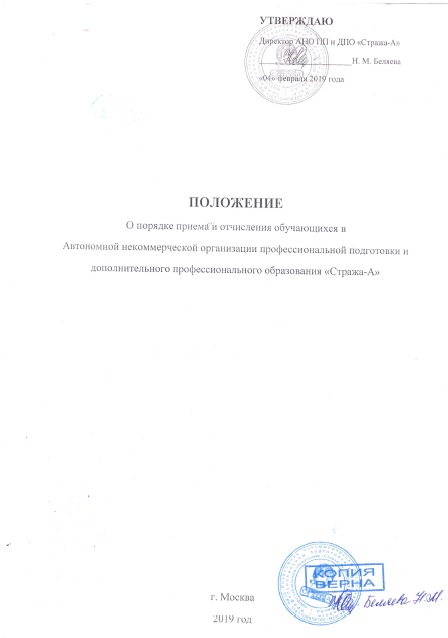 1.1. Настоящее положение  о порядке приема и зачисления обучающихся в Автономной некоммерческой организации профессиональной подготовки и дополнительного профессионального образования «Стража-А» (далее–Организация)  разработано в соответствии с  Федеральным законом от 29 декабря 2012 года № 273-ФЗ «Об образовании в Российской Федерации» и Уставом Организации.1.2. Настоящее Положение регламентирует прием граждан Российской Федерации, поступающих в Организацию для обучения по основным программам профессионального обучения для работы в качестве частного охранника 4-6 разряда «Программа профессиональной подготовки охранников», «Программа повышения квалификации охранников», дополнительным программам:- дополнительная профессиональная программа повышения квалификации руководителей частных охранных организаций, впервые назначаемых на должность (объем 80 часов);-дополнительная профессиональная программа повышения квалификации руководителей частных охранных организаций (объем 20 часов). А также для обучения по программам подготовки лиц в целях изучения правил безопасного обращения с оружием и приобретения навыков безопасного обращения с оружием.1.3. Прием осуществляется на места по договорам с оплатой стоимости обучения с юридическими или физическими лицами за безналичный расчет и наличный расчет по кассовым аппаратам. 1.4. Прием обучающихся производится на очную форму обучения, на обучение принимаются граждане Российской Федерации достигшие возраста в 18 лет, обучение ведётся на русском языке.1.5. Прием документов ведется в течение всего календарного года, с понедельника по пятницу (за исключением праздничных дней), с 08.00 до 17.00 (без обеда), по адресу: г. Москва, ул. Сельскохозяйственная, д. 20, корп. 3. 1.6. Физическое лицо, зачисленное на обучение в АНО ПП и ДПО «Стража-А» для обучения,  по основным программам профессионального обучения и дополнительным программам, приобретает статус «Слушатель». 1.7. Нормативный срок обучения, по основным программам  профессионального обучения  по рабочей профессии «Охранник», зависит от выбранного Слушателем квалификационного разряда и определяется образовательной программой и учебным планом. По остальным программам время обучения определяется самой программой. 2.Перечень образовательных программ, по которым ведется прием на обучение.2.1.Основная программа профессионального обучения – «Программа профессиональной подготовки охранников»;2.2.Основная программа профессионального обучения – «Программа повышения квалификации охранников»;2.3.Дополнительная профессиональная программа повышения квалификации руководителей частных охранных организаций, впервые назначаемых на должность (объем 80 часов);2.4.Дополнительная профессиональная программа повышения квалификации руководителей частных охранных организаций (объем 20 часов);2.5.Программа подготовки лиц в целях изучения правил безопасного обращения с оружием и приобретения навыков безопасного обращения с оружием.3.Прием документов.3.1.Прием  слушателей  для обучения по основным программам профессионального обучения  проводится по заявлению от юридического  или физического лица в  установленной форме, образцы в приложении №1.3.2.К заявлению о приеме на обучение по программам обучения прилагается:- копия паспорта;- копия медицинского заключения (форма №002-О/у, утверждена приказом Министерства здравоохранения Российской Федерации от 30.06.2016г. № 441н);- копия справки выданной в психоневрологическом и наркологическом диспансерах;- копия медицинского заключения об отсутствии в организме человека наркотических средств, психотропных веществ и их метаболитов;- 2 фотографии 3х4(для обучения по программе подготовки лиц в целях изучения правил безопасного обращения с оружием и приобретения навыков безопасного обращения с оружием);- копия документа о прохождении обучения по данной профессии (по дополнительным образовательным программам);- копия удостоверения (соответствующего разряда или руководителя (по дополнительным программам обучения;- копия  документа при изменении персональных данных личности, (например,  свидетельство о заключении брака или свидетельство об изменении имени);3.3. При подаче заявления поступающий  или  ответственный сотрудник юридического лица  имеет право  ознакомиться с документами, регламентирующими образовательную деятельность АНО ПП и ДПО «Стража-А»:- свидетельством о внесении в Единый государственный реестр юридических лиц;- лицензией на право  ведения образовательной деятельности с приложением;- Уставом;- положением о приеме на обучение;- правилами внутреннего распорядка для  слушателей;- с формой документа об образовании;- с порядком оплаты;-  с перечнем реализуемых образовательных программ. 3.4.  Факт ознакомления с отдельными документами, указанными в п.3.3. настоящего Положения фиксируется в Договоре на обучение. 4.Порядок заключения договоров на обучение.4.1. Договор заключается со Стороной, в качестве которой могут выступать как юридические,   так и физические лица. Образцы договоров в приложении №2.4.2. Предметом договора являются обязательства АНО ПП и ДПО «Стража-А» предоставить образовательные услуги по обучению по выбранным программам на основании принятого заявления. 4.3. Договор может предусматривать как полную, так и  поэтапную оплату за обучение.5.Порядок зачисления.4.1. На основании заключенного договора на обучение и внесенной оплаты за обучение   (или гарантийного письма об оплате) по основным и дополнительным программам, директор Организации  издает Приказ  о зачислении в состав слушателей в установленные сроки и формировании учебной группы. 4.2. Лицам, зачисленным в состав слушателей, по их просьбе,  выдаются справки о том, что они являются  слушателями АНО ПП и ДПО «Стража-А».                                6.Порядок прекращения образовательных отношений.                                             6.1. Образовательные отношения прекращаются в связи с отчислением обучающегося из Организации:                                                                                                                           - в связи с получением образования (завершением обучения);- досрочно.6.2. Образовательные отношения могут быть прекращены досрочно в следующих случаях.- по инициативе обучающегося, в том числе в случае перевода обучающегося для продолжения освоения образовательной программы в другую организацию, осуществляющую образовательную деятельность;- по инициативе организации, осуществляющей образовательную деятельность, в случае невыполнения обучающимся по образовательной программе обязанностей по добросовестному освоению такой программы и выполнению учебного плана, а также в случае установления нарушения порядка приёма в образовательную организацию, повлекшего по вине обучающегося его незаконное зачисление в образовательную организацию;6.3. Досрочное прекращение образовательных отношений по инициативеобучающегося не влечёт за собой возникновение каких-либо дополнительных, в том числе материальных, обязательств указанного обучающегося перед организацией, осуществляющей образовательную деятельность.6.4. Основанием для прекращения образовательных отношений является распорядительный акт организации, осуществляющей образовательную деятельность, об отчислении обучающегося. Если с обучающимся заключён договор об оказании платных образовательных услуг, при досрочном  прекращении образовательных отношений такой договор расторгается на основании распорядительного акта организации, осуществляющей образовательную деятельность, об отчислении обучающегося. Права и обязанности обучающегося прекращаются с даты отчисления из этой организации.Приложение №1.Образцы заявлений.Граждане (продление)ЗАЯВЛЕНИЕПрошу Вас подготовить документацию и организовать подготовку и проведение итоговой аттестации моих знаний правил безопасного обращения с оружием и навыков безопасного обращения с оружием согласно программе подготовки лиц в целях изучения правил безопасного обращения с оружием и приобретения навыков безопасного обращения с оружием с последующей выдачей документов о прохождении аттестации. С условиями договора согласен.На обработку своих персональных данных и передачу их органам внутренних дел Российской Федерации согласен.«___»  _____________ 2019 г.                                 	               _______________		                                                                                 подпись2. Граждане (обучение)ЗАЯВЛЕНИЕПрошу Вас подготовить документацию и организовать проведение  моего обучения по программе подготовки лиц в целях изучения правил безопасного обращения с оружием и приобретения навыков безопасного обращения с оружием с последующей итоговой аттестацией и выдачей документов о прохождении подготовки. С условиями договора согласен.На обработку своих персональных данных и передачу их органам внутренних дел Российской Федерации согласен.«____» _______________ 2019 г.                                 	                        _______________		                                                                            подпись3. Обучение чо ф/лЗАЯВЛЕНИЕПрошу Вас подготовить документацию и организовать проведение  моего обучения по программе профессиональной подготовки частных охранников ___ разряда,  сопровождающегося итоговой аттестацией с выдачей свидетельства о прохождении профессиональной подготовки частного охранника. С условиями договора согласен.На обработку своих персональных данных и передачу их органам внутренних дел Российской Федерации согласен.«____» _______________ 2019 г.                                                               ________________________                                                                                                                                                            подпись          4. Повышение квалификации по разрядамЗАЯВЛЕНИЕПрошу Вас подготовить  документацию и организовать  моё обучение по «Дополнительной профессиональной образовательной программе повышения квалификации частных охранников 4, 5 и 6 разрядов для продления срока действия удостоверения частного охранника»,  завершающегося итоговой аттестацией и выдачей свидетельства о повышении квалификации охранника. С условиями договора - согласен. На обработку своих персональных данных и передачу их органам внутренних дел Российской Федерации - согласен.К заявлению прилагаются:- паспорт гражданина Российской Федерации;
- медицинская справка формы № 002 о/у;- свидетельство о присвоении квалификации частного охранника;
- удостоверение частного охранника.«____» _______________ 2019 г.                                             ________________________ 	                                                                                                                                     (подпись)                                                            		 5. ПКР первичноеЗАЯВЛЕНИЕПрошу Вас подготовить документацию и организовать проведение  моего обучения по «Программе повышения квалификации руководителя частной охранной организации» в объеме 80 часов,  не сопровождающегося итоговой аттестацией, с выдачей свидетельства о прохождении курса обучения.С условиями договора согласен/на.На обработку своих персональных данных и передачу их органам внутренних дел Российской Федерации согласен/на.«____» _______________ 2019г.                                       ________________________ 	                                                                                                                                                       (подпись)                                                          6. ПКР продлениеЗАЯВЛЕНИЕПрошу Вас подготовить документацию и организовать проведение  моего обучения по «Программе повышения квалификации руководителя частной охранной организации» в объеме 20 часов,  не сопровождающегося итоговой аттестацией, с выдачей свидетельства о прохождении курса обучения.С условиями договора согласен/на.На обработку своих персональных данных и передачу их органам внутренних дел Российской Федерации согласен/на.«____» _______________ 2019 г.                                       ________________________ 	                                                                                                                                        (подпись)                                                            		 Приложение №2Образцы договоров.Граждане обучение.ДОГОВОР № СО /__________ / 19об образовании на обучение по  дополнительной общеобразовательной программе«Подготовка лиц в целях изучения правил безопасного обращения с оружиеми приобретения навыков безопасного обращения с оружием»г. Москва                                                                                                                   «___»_____________ 2019 г.Автономная некоммерческая организация профессиональной подготовки и дополнительного профессионального образования «Стража-А» (АНО ПП и ДПО «Стража-А»), осуществляющая  образовательную  деятельность  на основании лицензии от "07" июня 2016 г.   № 037562 , выданной Департаментом образования города Москвы,  именуемая в дальнейшем "Исполнитель"  в лице  директора Беляевой Нины Михайловны, действующего на основании Устава с одной стороны, и гражданин ___________________________________________________, именуемый  в  дальнейшем «Обучающийся», с другой стороны, совместно именуемые «Стороны», заключили в соответствии с Приказом  Минобрнауки РФ от 25.10. 2013 г. № 1185  настоящий Договор о нижеследующем.ПРЕДМЕТ ДОГОВОРА.1.1. Исполнитель  обязуется  предоставить образовательную услугу, а Обучающийся обязуется оплатить образовательную услугу по предоставлению обучения по дополнительной общеобразовательной программе «Подготовка лиц в целях изучения правил безопасного обращения с оружием и приобретения навыков безопасного обращения с оружием» (в соответствии с программой и учебным планом, утвержденным АНО ПП и ДПО «Стража-А»).1.2. Форма обучения - очная, нормативный срок освоения и продолжительность обучения - 6 часов (1 учебный день), график (дата обучения):  «       » ______________ 2019 г. 1.3. Основное  место обучения – учебные помещения АНО  ПП и ДПО  «Стража-А» по адресу: г. Москва, ул. Сельскохозяйственная, д. 20 , корп. 3. Место проведения практических занятий  по огневой подготовке: г. Москва, ул. Сельскохозяйственная, д. 20 , корп. 3 .(стрелковый клуб «Выстрел»).1.4. Изменения графика обучения (при их наличии) доводятся до обучаемых на занятиях и размещаются на главной странице сайта Исполнителя. 1.5. После освоения Обучающимся образовательной программы и успешного прохождения итоговой  аттестации (комплексного экзамена), обучающемуся выдается документ об обучении – свидетельство, а также акт проверки знания правил безопасного обращения с оружием и наличия навыков безопасного обращения с оружием.II. ПРАВА ИСПОЛНИТЕЛЯ  И  ОБУЧАЮЩЕГОСЯ2.1. Исполнитель вправе:2.1.1. Самостоятельно осуществлять образовательный процесс, устанавливать системы оценок, формы, порядок и периодичность проведения промежуточной аттестации Обучающегося.2.1.2. Применять к Обучающемуся меры поощрения и меры дисциплинарного взыскания в соответствии с законодательством Российской Федерации, учредительными документами Исполнителя, настоящим Договором и локальными нормативными актами Исполнителя.2.2. Заказчик вправе получать информацию от Исполнителя по вопросам организации и обеспечения надлежащего предоставления услуг, предусмотренных разделом I настоящего Договора.2.3. Обучающемуся предоставляются академические права в соответствии с частью 1 статьи 34 Федерального закона от 29 декабря 2012 г. N 273-ФЗ "Об образовании в Российской Федерации". Обучающийся также вправе:2.3.1. Получать информацию от Исполнителя по вопросам организации и обеспечения надлежащего предоставления услуг, предусмотренных разделом I настоящего Договора.2.3.2. Обращаться к Исполнителю по вопросам, касающимся образовательного процесса.2.3.3. Пользоваться в порядке, установленном локальными нормативными актами, имуществом Исполнителя, необходимым для освоения образовательной программы.2.3.4. Принимать в порядке, установленном локальными нормативными актами, участие в социально-культурных, оздоровительных и иных мероприятиях, организованных Исполнителем.2.3.5. Получать полную и достоверную информацию об оценке своих знаний, умений, навыков и компетенций, а также о критериях этой оценки.Исполнитель______________                                                                                           Обучающийся_______________III. ОБЯЗАННОСТИ  ИСПОЛНИТЕЛЯ И ОБУЧАЮЩЕГОСЯ3.1. Исполнитель обязан:3.1.1.     Зачислить     Обучающегося,    выполнившего    установленные законодательством   Российской   Федерации,   учредительными   документами, локальными  нормативными  актами  Исполнителя  условия  приема,  в качестве слушателя;3.1.2. Довести до Обучающегося  информацию, содержащую сведения о предоставлении платных образовательных услуг в порядке и объеме, которые предусмотрены Законом Российской Федерации от 7 февраля 1992 г. N 2300-1 "О защите прав потребителей"  и Федеральным законом от 29 декабря 2012 г. N 273-ФЗ "Об образовании в Российской Федерации";3.1.3. Организовать и обеспечить надлежащее предоставление образовательных услуг, предусмотренных разделом I настоящего Договора. Образовательные услуги оказываются в соответствии учебным планом и  расписанием занятий Исполнителя;3.1.4. Обеспечить Обучающемуся предусмотренные выбранной образовательной программой условия ее освоения;3.1.5. Сохранить место за Обучающимся в случае пропуска занятий по уважительным причинам (с учетом оплаты услуг, предусмотренных разделом I настоящего Договора). 3.1.6. Принимать от Обучающегося  плату за образовательные услуги.3.1.7. Обеспечить Обучающемуся уважение человеческого достоинства, защиту от всех форм физического и психического насилия, оскорбления личности, охрану жизни и здоровья.3.2. Обучающийся обязан своевременно вносить плату за предоставляемые Обучающемуся образовательные услуги, указанные в разделе I настоящего Договора, в размере и порядке, определенных настоящим Договором, а также предоставлять платежные документы, подтверждающие такую оплату.3.3. Обучающийся обязан соблюдать требования, установленные в статье 43 Федерального закона от 29 декабря 2012 г.№ 273-ФЗ "Об образовании в Российской Федерации", в том числе:   3.3.1. Выполнять задания для подготовки к занятиям, предусмотренным учебным планом.   3.3.2. Извещать Исполнителя о причинах отсутствия на занятиях.   3.3.3. Обучаться в образовательной организации по образовательной программе с соблюдением требований, установленных федеральным государственным образовательным стандартом или федеральными государственными требованиями и учебным планом, в том числе индивидуальным, Исполнителя.   3.3.4. Соблюдать требования учредительных документов, правила внутреннего распорядка и иные локальные нормативные акты Исполнителя. IV. СТОИМОСТЬ  УСЛУГ, СРОКИ  И ПОРЯДОК ИХ ОПЛАТЫ4.1. Полная стоимость образовательных услуг за весь период обучения Обучающегося составляет 5700 (пять тысяч семьсот) рублей.   НДС не облагается в соответствии с применением Исполнителем упрощенной системы налогообложения (ст. 346.11 главы 26.2 НК РФ).             Увеличение стоимости образовательных услуг после заключения настоящего Договора не допускается, за исключением увеличения стоимости указанных услуг с учетом уровня инфляции, предусмотренного основными характеристиками федерального бюджета на очередной финансовый год и плановый период.         Исполнитель вправе снизить стоимость платных образовательных услуг по договору с учетом покрытия недостающей стоимости платных образовательных услуг за счет собственных средств Исполнителя, в том числе средств, полученных от приносящей доход деятельности, добровольных пожертвований и целевых взносов физических и (или) юридических лиц. Основания и порядок снижения стоимости платных образовательных услуг устанавливаются согласно устава Исполнителя и доводятся до сведения Обучающегося.4.2. Услуги оплачиваются 100 % (сто процентным) авансовым платежом в кассу или на расчетный счет Исполнителя в рублях РФ в течение 5 (пяти) календарных дней с момента выставления счета.4.3. В случае, когда невозможность исполнения возникла по обстоятельствам, за которые ни одна из сторон не отвечает, Обучающийся  возмещает Исполнителю фактически понесенные им расходы, если иное не предусмотрено законом или договором.4.4. В случае невозможности исполнения, возникшей по вине Заказчика, услуги подлежат оплате в полном объеме.V. ОСНОВАНИЯ  ИЗМЕНЕНИЯ  И РАСТОРЖЕНИЯ ДОГОВОРА5.1. Условия, на которых заключен настоящий Договор, могут быть изменены по соглашению Сторон или в соответствии с законодательством Российской Федерации.5.2. Настоящий Договор может быть расторгнут по соглашению Сторон.	5.3. Настоящий Договор может быть расторгнут по инициативе Исполнителя в одностороннем порядке в случаях, предусмотренных пунктом 21 Правил оказания платных образовательных услуг, утвержденных постановлением Правительства Российской Федерации от 15 августа 2013 г. № 706:5.3.1. Установления нарушения порядка приема в образовательную организацию, повлекшего по вине Обучающегося его незаконное зачисление в эту образовательную организацию;5.3.1. Просрочки оплаты стоимости платных образовательных услуг;5.3.1. Невозможности надлежащего исполнения обязательства по оказанию платных образовательных услуг вследствие действий (бездействия) Обучающегося;Исполнитель______________                                                                                           Обучающийся_______________5.4. Действие настоящего Договора прекращается досрочно:- по инициативе Обучающегося, в том числе в случае перевода Обучающегося для продолжения освоения образовательной программы в другую организацию, осуществляющую образовательную деятельность;- по инициативе Исполнителя в случае применения к Обучающемуся отчисления как меры дисциплинарного взыскания, в случае невыполнения Обучающимся по профессиональной образовательной программе обязанностей по добросовестному освоению такой образовательной программы и выполнению учебного плана, а также в случае установления нарушения порядка приема в образовательную организацию, повлекшего по вине Обучающегося его незаконное зачисление в образовательную организацию;- по обстоятельствам, не зависящим от воли Обучающегося и Исполнителя, в том числе в случае ликвидации Исполнителя.5.5. Исполнитель вправе отказаться от исполнения обязательств по Договору при условии полного возмещения Обучающемуся убытков.5.6. Обучающийся вправе отказаться от исполнения настоящего Договора при условии оплаты Исполнителю фактически понесенных им расходов.VI.  ОТВЕТСТВЕННОСТЬ  ИСПОЛНИТЕЛЯ И ОБУЧАЮЩЕГОСЯ6.1. За неисполнение или ненадлежащее исполнение своих обязательств по Договору Стороны несут ответственность, предусмотренную законодательством Российской Федерации и настоящим Договором.6.2. При обнаружении недостатка образовательной услуги, в том числе оказания не в полном объеме, предусмотренном образовательными программами, Обучающийся вправе по своему выбору потребовать:6.2.1. Безвозмездного оказания образовательной услуги.6.2.2. Соразмерного уменьшения стоимости оказанной образовательной услуги.6.2.3. Возмещения понесенных им расходов по устранению недостатков оказанной образовательной услуги своими силами или третьими лицами.6.3. Обучающийся вправе отказаться от исполнения Договора и потребовать полного возмещения убытков, если в 10- дневный срок недостатки образовательной услуги не устранены Исполнителем. Обучающийся также вправе отказаться от исполнения Договора, если им обнаружен существенный недостаток оказанной образовательной услуги или иные существенные отступления от условий Договора.6.4. Если Исполнитель нарушил сроки оказания образовательной услуги (сроки начала и (или) окончания оказания образовательной услуги и (или) промежуточные сроки оказания образовательной услуги) либо если во время оказания образовательной услуги стало очевидным, что она не будет оказана в срок, обучающийся вправе по своему выбору:6.4.1. Назначить Исполнителю новый срок, в течение которого Исполнитель должен приступить к оказанию образовательной услуги и (или) закончить оказание образовательной услуги;6.4.2. Поручить оказать образовательную услугу третьим лицам за разумную цену и потребовать от исполнителя возмещения понесенных расходов;6.4.3. Потребовать уменьшения стоимости образовательной услуги;6.4.4. Расторгнуть Договор.6.5. Обучающийся вправе потребовать полного возмещения убытков, причиненных ему в связи с нарушением сроков начала и (или) окончания оказания образовательной услуги, а также в связи с недостатками образовательной услуги.VII. СРОК ДЕЙСТВИЯ ДОГОВОРА7.1. Настоящий Договор вступает в силу со дня его заключения Сторонами и действует до полного исполнения Сторонами обязательств.VIII. ЗАКЛЮЧИТЕЛЬНЫЕ ПОЛОЖЕНИЯ8.1. Для ознакомления при заключении Договора Обучающемуся предоставляются  «Правила приема обучающихся»,  «Положение об оказании платных образовательных услуг»,  «Правила внутреннего распорядка для обучающихся» (названные приложения также доступны на сайте Исполнителя).8.2. Сведения, указанные в настоящем Договоре, соответствуют информации, размещенной на официальном сайте Исполнителя в сети «Интернет» ( http://стража-а.рф) на дату заключения настоящего Договора.8.3. При подписании Договора Обучающийся предоставляет копию медицинской справки формы 002 о/у (см. примечание), справку об отсутствии неснятой или непогашенной судимости, фото 3х4 – 2 шт., а также копии паспорта гражданина РФ (страницы 2 и 3; страница с отметкой о регистрации).        Примечание: Проводимый для предоставления медицинского заключения осмотр врачом-психиатром и врачом-психиатром-наркологом осуществляется в медицинских организациях государственной или муниципальной системы здравоохранения по месту жительства (пребывания).8.4. Под периодом предоставления образовательной услуги (периодом обучения) понимается промежуток времени с даты издания приказа о зачислении Обучающегося  в образовательную организацию до даты издания приказа об окончании обучения или отчисления Обучающегося из образовательной организации.8.5. Учебно-методические пособия (литература), имеющаяся у Исполнителя, в общем случае реализуется на возмездной основе. Не подлежат оплате учебные пособия, входящие в стоимость образовательных услуг.Исполнитель______________                                                                                           Обучающийся_______________8.6. Обучающийся согласен с  регистрацией и обработкой своих персональных данных в целях организации учебного процесса, а также информирования органов внутренних дел и органов образования о лицах, проходящих обучение.8.7. В случае невозможности разрешения разногласий путем переговоров они подлежат рассмотрению в Арбитражном суде по месту нахождения Исполнителя.8.8. Изменения Договора оформляются дополнительными соглашениями к Договору.8.9. Стороны  пришли к соглашению о том, что подпись полномочного представителя Исполнителя может быть воспроизведена  с помощью средств механического или иного копирования в соответствии с пунктом 2.ст.160 ГК РФ.8.10. Настоящий Договор составлен в двух экземплярах, по одному для каждой из сторон. Все экземпляры имеют одинаковую юридическую силу. Изменения и дополнения настоящего Договора могут производиться только в письменной форме.IХ.  АДРЕСА И  РЕКВИЗИТЫ СТОРОН___________________/Беляева Н.М./                                           ________________/_________________________/           (подпись)                                                                                    (подпись)                            (Ф.И.О.)Граждане (продление)ДОГОВОР № СА /______ / 19об оказании услуг по  проведению проверки знания правил безопасного обращения с оружием и наличия навыков безопасного обращения с оружием г. Москва                                                                                                                    «___»_____________ 2019 г.Автономная некоммерческая организация профессиональной подготовки и дополнительного профессионального образования «Стража-А» (АНО ПП и ДПО «Стража-А»), осуществляющая  образовательную  деятельность  на основании лицензии от "07" июня 2016 г.   № 037562, выданной Департаментом образования города Москвы,  именуемая в дальнейшем "Исполнитель"  в лице Директора Беляевой Нины Михайловны, действующего на основании Устава, с одной стороны, и гражданин ___________________________________________________, именуемый  в  дальнейшем «Заказчик», с другой стороны, совместно именуемые «Стороны», заключили настоящий Договор о нижеследующем.ПРЕДМЕТ ДОГОВОРА.1.1. Исполнитель  обязуется  предоставить услугу, а Заказчик  обязуется оплатить  услугу по подготовке и проведению итоговой аттестации Заказчика по знанию правил безопасного обращения с оружием (далее - «Правила») и наличию навыков безопасного обращения с оружием  (в соответствии с программой и учебным планом, утвержденным АНО ПП и ДПО «Стража-А»).1.2. Форма аттестации – очная. 1.3. Основное  место аттестации – учебные помещения АНО  ПП и ДПО  «Стража-А» по адресу: г. Москва, ул. Сельскохозяйственная, д. 20, корп.3. Место проведения практических стрельб: г. Москва, ул. Сельскохозяйственная,  д.  20,  корп. 3.(стрелковый клуб «Выстрел»).1.4. Изменения дат проведения аттестации  (при их наличии)  размещаются на главной странице сайта Исполнителя. 1.5. После  успешного прохождения итоговой  аттестации  Заказчику  выдается документ об аттестации –  акт проверки знания правил безопасного обращения с оружием и наличия навыков безопасного обращения с оружием.ПРАВА ИСПОЛНИТЕЛЯ  И  ЗАКАЗЧИКА2.1. Исполнитель вправе:2.1.1. Самостоятельно  устанавливать даты проведения  аттестации Заказчика.2.2. Заказчик вправе получать информацию от Исполнителя по вопросам организации и обеспечения надлежащего предоставления услуг, предусмотренных разделом I настоящего Договора.2.3. Заказчику  предоставляются академические права в соответствии с частью 1 статьи 34 Федерального закона от 29 декабря 2012 г. N 273-ФЗ "Об образовании в Российской Федерации". Заказчик также вправе:2.3.1. Получать информацию от Исполнителя по вопросам организации и обеспечения надлежащего предоставления услуг, предусмотренных разделом I настоящего Договора.2.3.2. Обращаться к Исполнителю по вопросам, касающимся аттестации.2.3.3. Пользоваться в порядке, установленном локальными нормативными актами, имуществом Исполнителя, необходимым для прохождения аттестации.2.3.4.  Получать полную и достоверную информацию об оценке своих знаний, умений, навыков и компетенций, а также о критериях этой оценки.ОБЯЗАННОСТИ  ИСПОЛНИТЕЛЯ И ЗАКАЗЧИКА3.1. Исполнитель обязан:3.1.1. Довести до Заказчика  информацию, содержащую сведения о предоставлении платных образовательных услуг в порядке и объеме, которые предусмотрены Законом Российской Федерации от 7 февраля 1992 г. N 2300-1 "О защите прав потребителей"  и Федеральным законом от 29 декабря 2012 г. N 273-ФЗ "Об образовании в Российской Федерации";3.1.2. Организовать и обеспечить надлежащее предоставление  услуг, предусмотренных разделом I настоящего Договора. Услуги оказываются в соответствии учебным планом и  расписанием занятий Исполнителя;3.1.3. Обеспечить Заказчику предусмотренные аттестацией условия ее прохождения;3.1.4. Принимать от Заказчика  плату за услуги.3.1.5. Обеспечить Заказчику  уважение человеческого достоинства, защиту от всех форм физического и психического насилия, оскорбления личности, охрану жизни и здоровья.3.2. Заказчик обязан своевременно вносить плату за предоставляемые услуги, указанные в разделе I настоящего Договора, в размере и порядке, определенных настоящим Договором, а также предоставлять платежные документы, подтверждающие такую оплату.Исполнитель______________                                                                                           Заказчик_______________3.2. Заказчик обязан своевременно вносить плату за предоставляемые услуги, указанные в разделе I настоящего Договора, в размере и порядке, определенных настоящим Договором, а также предоставлять платежные документы, подтверждающие такую оплату.3.3. Заказчик  обязан соблюдать требования, установленные в статье 43 Федерального закона от 29 декабря 2012 г. № 273-ФЗ "Об образовании в Российской Федерации".СТОИМОСТЬ  УСЛУГ, СРОКИ  И ПОРЯДОК ИХ ОПЛАТЫ4.1. Полная стоимость  услуг по аттестации  Заказчика составляет 3500 (три тысячи пятьсот) рублей.   НДС не облагается в соответствии с применением Исполнителем упрощенной системы налогообложения (ст. 346.11 главы 26.2 НК РФ).             Увеличение стоимости образовательных услуг после заключения настоящего Договора не допускается, за исключением увеличения стоимости указанных услуг с учетом уровня инфляции, предусмотренного основными характеристиками федерального бюджета на очередной финансовый год и плановый период.         Исполнитель вправе снизить стоимость платных образовательных услуг по договору с учетом покрытия недостающей стоимости платных образовательных услуг за счет собственных средств Исполнителя, в том числе средств, полученных от приносящей доход деятельности, добровольных пожертвований и целевых взносов физических и (или) юридических лиц. Основания и порядок снижения стоимости платных образовательных услуг устанавливаются согласно устава Исполнителя и доводятся до сведения Заказчика.4.2. Услуги оплачиваются 100 % (сто процентным) авансовым платежом в кассу или на расчетный счет Исполнителя в рублях РФ в течение 5 (пяти) календарных дней с момента выставления счета.4.3. В случае, когда невозможность исполнения возникла по обстоятельствам, за которые ни одна из сторон не отвечает, Заказчик  возмещает Исполнителю фактически понесенные им расходы, если иное не предусмотрено законом или договором.4.4. В случае невозможности исполнения, возникшей по вине Заказчика, услуги подлежат оплате в полном объеме.ОСНОВАНИЯ  ИЗМЕНЕНИЯ  И РАСТОРЖЕНИЯ ДОГОВОРА5.1. Условия, на которых заключен настоящий Договор, могут быть изменены по соглашению Сторон или в соответствии с законодательством Российской Федерации.5.2. Настоящий Договор может быть расторгнут по соглашению Сторон.5.3. Настоящий Договор может быть расторгнут по инициативе Исполнителя в одностороннем порядке в случаях, предусмотренных пунктом 21 Правил оказания платных образовательных услуг, утвержденных постановлением Правительства Российской Федерации от 15 августа 2013 г. № 706.5.4. Действие настоящего Договора прекращается досрочно  по обстоятельствам, не зависящим от воли Заказчика и Исполнителя, в том числе в случае ликвидации Исполнителя.5.5. Исполнитель вправе отказаться от исполнения обязательств по Договору при условии полного возмещения Заказчику убытков.5.6. Заказчик вправе отказаться от исполнения настоящего Договора при условии оплаты Исполнителю фактически понесенных им расходов.ОТВЕТСТВЕННОСТЬ  ИСПОЛНИТЕЛЯ И ОБУЧАЮЩЕГОСЯ6.1. За неисполнение или ненадлежащее исполнение своих обязательств по Договору Стороны несут ответственность, предусмотренную законодательством Российской Федерации и настоящим Договором.6.2. При обнаружении недостатка  услуги, в том числе оказания не в полном объеме, предусмотренном  программами, Заказчик вправе по своему выбору потребовать:6.2.1. Безвозмездного оказания услуги.6.2.2. Соразмерного уменьшения стоимости оказанной услуги.6.2.3. Возмещения понесенных им расходов по устранению недостатков оказанной услуги своими силами или третьими лицами.6.3. Заказчик вправе отказаться от исполнения Договора и потребовать полного возмещения убытков, если в 10- дневный срок недостатки услуги не устранены Исполнителем. Заказчик также вправе отказаться от исполнения Договора, если им обнаружен существенный недостаток оказанной  услуги или иные существенные отступления от условий Договора.6.4. Если Исполнитель нарушил сроки оказания услуги (сроки начала и (или) окончания оказания услуги) либо если во время оказания  услуги стало очевидным, что она не будет оказана в срок, обучающийся вправе по своему выбору:6.4.1. Назначить Исполнителю новый срок, в течение которого Исполнитель должен приступить к оказанию  услуги и (или) закончить оказание услуги;6.4.2. Поручить оказать услугу третьим лицам за разумную цену и потребовать от исполнителя возмещения понесенных расходов;6.4.3. Потребовать уменьшения стоимости услуги;6.4.4. Расторгнуть Договор.6.5. Заказчик вправе потребовать полного возмещения убытков, причиненных ему в связи с нарушением сроков начала и (или) окончания оказания  услуги, а также в связи с недостатками  услуги.Исполнитель______________                                                                                           Заказчик_______________СРОК ДЕЙСТВИЯ ДОГОВОРАНастоящий Договор вступает в силу со дня его заключения Сторонами и действует до полного исполнения Сторонами обязательств.ЗАКЛЮЧИТЕЛЬНЫЕ ПОЛОЖЕНИЯ8.1. Для ознакомления при заключении Договора Заказчику предоставляются  «Правила приема обучающихся»,  «Положение об оказании платных образовательных услуг»,  «Правила внутреннего распорядка для обучающихся» (названные приложения также доступны на сайте Исполнителя).8.2. Сведения, указанные в настоящем Договоре, соответствуют информации, размещенной на официальном сайте Исполнителя в сети «Интернет» ( http://стража-а.рф) на дату заключения настоящего Договора.8.3. При подписании Договора Заказчик предоставляет копию медицинской справки формы 002 о/у (см. примечание), фото 3х4 – 2 шт., а также копии паспорта гражданина РФ (страницы 2 и 3; страница с отметкой о регистрации).        Примечание: Проводимый для предоставления медицинского заключения осмотр врачом-психиатром и врачом-психиатром-наркологом осуществляется в медицинских организациях государственной или муниципальной системы здравоохранения по месту жительства (пребывания).8.4.  Учебно-методические пособия (литература), имеющаяся у Исполнителя, в общем случае реализуется на возмездной основе. Не подлежат оплате учебные пособия, входящие в стоимость образовательных услуг.8.6. Заказчик согласен с  регистрацией и обработкой своих персональных данных в целях организации учебного процесса, а также информирования органов внутренних дел и органов образования о лицах, проходящих аттестацию.8.7. В случае невозможности разрешения разногласий путем переговоров они подлежат рассмотрению в Арбитражном суде по месту нахождения Исполнителя.8.8. Изменения Договора оформляются дополнительными соглашениями к Договору.8.9. Стороны  пришли к соглашению о том, что подпись полномочного представителя Исполнителя может быть воспроизведена  с помощью средств механического или иного копирования в соответствии с пунктом 2.ст.160 ГК РФ.8.10. Настоящий Договор составлен в двух экземплярах, по одному для каждой из сторон. Все экземпляры имеют одинаковую юридическую силу. Изменения и дополнения настоящего Договора могут производиться только в письменной форме.IХ.  АДРЕСА И  РЕКВИЗИТЫ СТОРОН___________________/Беляева Н.М./                                    ________________/_________________________/           (подпись)                                                                              (подпись)               (Ф.И.О.)3. Обучение чо ДОГОВОР № Ст-___/____/19об образовании на обучение по основной программе профессионального обучения для работы в качестве частного охранника – «Программе профессиональной подготовки частных охранников»г. Москва                                                                                                    «___»_____________ 2019 г.         Автономная некоммерческая организация профессиональной подготовки и дополнительного профессионального образования «Стража-А» (АНО ПП и ДПО «Стража-А»), осуществляющая  образовательную  деятельность  на основании лицензии от "07" июня .   № 037562 , выданной Департаментом образования города Москвы,  именуемая в дальнейшем "Исполнитель"  в лице директора Беляевой Нины Михайловны, действующего на основании Устава, с одной стороны, и гражданин ___________________________________________________________, именуемый  в  дальнейшем «Обучающийся», с другой стороны, совместно именуемые «Стороны», заключили в соответствии с Приказом  Минобрнауки РФ от 21.11. . № 1267  настоящий Договор о нижеследующем:I. ПРЕДМЕТ ДОГОВОРА1.1. Исполнитель  обязуется  предоставить образовательную услугу, а Обучающийся обязуется оплатить образовательную услугу по предоставлению обучения по основной программе профессионального обучения для работы в качестве частного охранника – «Программе профессиональной подготовки частных охранников» (в соответствии с программой, учебным планом и календарным графиком обучения, утвержденными Исполнителем). Занятия проводятся ежедневно с понедельника по пятницу с 10.00 до 17.20, обед с 13.10 до 14.10; в дни проведения специальной физической подготовки занятия оканчиваются в 18.30.1.2. Форма обучения - очная, нормативный срок освоения и продолжительность обучения:-по Программе профессиональной подготовки частных охранников 4-го разряда -  98 часов, 15 учебных дней;-по Программе профессиональной подготовки частных охранников 5-го разряда -  174 часа,  20 учебных дней;-по Программе профессиональной подготовки частных охранников 6-го разряда -  266 часов,  35 учебных дней.1.3. Основное место обучения – учебные помещения АНО ПП и ДПО «Стража-А» по адресу: г. Москва, Сельскохозяйственная ул., д. 20, корп. 3 (АНО ДПО «Спортивно-Стрелковый Клуб «Выстрел»). Место проведения практических занятий по специальной физической подготовке: г. Москва, Волоколамское шоссе, д.88, кор.9, стр.1. Стадион «ЛУЧ» (ООО «Зенит-Спорт»); место проведения практических занятий по огневой подготовке: г. Москва, Сельскохозяйственная ул., д. 20, корп. 3 (АНО ДПО «Спортивно-Стрелковый Клуб «Выстрел»).1.4. Изменения графика обучения (при их наличии) доводятся до обучаемых на занятиях и размещаются на главной странице сайта Исполнителя. Начало обучения с «____»__________ 2019 г.1.5. Освоение программы профессиональной подготовки частных охранников завершается итоговой аттестацией и квалификационным экзаменом.1.5.1. Итоговая аттестация и квалификационный экзамен проводятся в виде комплексного тестирования по учебным дисциплинам и выполнения практических упражнений предусмотренных программой профессиональной подготовки частных охранников для соответствующего разряда.1.6. После освоения Обучающимся программы профессиональной подготовки частных охранников в полном объеме и успешного прохождения итоговой  аттестации, ему выдается документ об обучении – свидетельство о прохождении профессиональной подготовки частного охранника, а сдавшим квалификационный экзамен выдается – свидетельство о присвоении квалификации частного охранника. II. ВЗАИМОДЕЙСТВИЕ СТОРОН2.1. Исполнитель вправе:2.1.1. Самостоятельно осуществлять образовательный процесс, устанавливать системы оценок, формы, порядок и периодичность промежуточной аттестации Обучающегося;2.1.2. Применять к Обучающемуся меры поощрения и меры дисциплинарного взыскания в соответствии с законодательством Российской Федерации, учредительными документами Исполнителя, настоящим Договором и локальными нормативными актами Исполнителя.2.2. Заказчик вправе получать информацию от Исполнителя по вопросам организации и обеспечения надлежащего предоставления услуг, предусмотренных разделом I настоящего Договора.2.3. Обучающемуся предоставляются академические права в соответствии с частью 1 статьи 34 Федерального закона от 29 декабря . N 273-ФЗ "Об образовании в Российской Федерации". Обучающийся также вправе:2.3.1. Получать информацию от Исполнителя по вопросам организации и обеспечения надлежащего предоставления услуг, предусмотренных разделом I настоящего Договора;2.3.2. Пользоваться в порядке, установленном локальными нормативными актами, имуществом Исполнителя, необходимым для освоения образовательной программы;Исполнитель______________                                                                                           Обучающийся_______________2.3.3. Принимать в порядке, установленном локальными нормативными актами, участие в социально-культурных, оздоровительных и иных мероприятиях, организованных Исполнителем;2.3.4. Получать полную и достоверную информацию об оценке своих знаний, умений, навыков и компетенций, а также о критериях этой оценки.2.4. Исполнитель обязан: 2.4.1.     Зачислить     Обучающегося,    выполнившего    установленные законодательством   Российской   Федерации,   учредительными   документами, локальными  нормативными  актами  Исполнителя  условия  приема,  в качестве слушателя;2.4.2. Довести до Обучающегося  информацию, содержащую сведения о предоставлении платных образовательных услуг в порядке и объеме, которые предусмотрены Законом Российской Федерации от 7 февраля . N 2300-1 "О защите прав потребителей"  и Федеральным законом от 29 декабря . N 273-ФЗ "Об образовании в Российской Федерации";2.4.3. Организовать и обеспечить надлежащее предоставление образовательных услуг, предусмотренных разделом I настоящего Договора. Образовательные услуги оказываются в соответствии с учебным планом и  расписанием занятий Исполнителя;2.4.4. Обеспечить Обучающемуся предусмотренные выбранной образовательной программой условия ее освоения;2.4.5. Принимать от Обучающегося  плату за образовательные услуги;2.4.6. Обеспечить Обучающемуся уважение человеческого достоинства, защиту от всех форм физического и психического насилия, оскорбления личности, охрану жизни и здоровья.2.5. Обучающийся обязан своевременно вносить плату за предоставляемые Обучающемуся образовательные услуги, указанные в разделе I настоящего Договора, в размере и порядке, определенными настоящим Договором, а также предоставлять платежные документы, подтверждающие такую оплату.III.  СТОИМОСТЬ ОБРАЗОВАТЕЛЬНЫХ  УСЛУГ, СРОКИ  И ПОРЯДОК ИХ ОПЛАТЫ3.1. Полная стоимость образовательных услуг за весь период обучения Обучающегося составляет:- по программе профессиональной подготовки частных охранников 4 разряда – 8 000 (восемь тысяч) рублей;- программе профессиональной подготовки частных охранников 5 разряда – 9 000 (девять тысяч) рублей;- по программе профессиональной подготовки частных охранников 6 разряда – 14 000 (четырнадцать тысяч) рублей. НДС не облагается в соответствии с применением Исполнителем упрощенной системы налогообложения (ст. 346.11 главы 26.2 НК РФ).        Увеличение стоимости образовательных услуг после заключения настоящего Договора не допускается, за исключением увеличения стоимости указанных услуг с учетом уровня инфляции, предусмотренного основными характеристиками федерального бюджета на очередной финансовый год и плановый период.         Исполнитель вправе снизить стоимость платных образовательных услуг по договору с учетом покрытия недостающей стоимости платных образовательных услуг за счет собственных средств Исполнителя, в том числе средств, полученных от приносящей доход деятельности, добровольных пожертвований и целевых взносов физических и (или) юридических лиц. Основания и порядок снижения стоимости платных образовательных услуг устанавливаются согласно устава Исполнителя и доводятся до сведения Обучающегося.3.2. Услуги оплачиваются 100 % (сто процентным) авансовым платежом в кассу или на расчетный счет Исполнителя в рублях РФ в течение 5 (пяти) календарных дней с момента выставления счета.3.3. В случае, когда невозможность исполнения возникла по обстоятельствам, за которые ни одна из сторон не отвечает, Обучающийся  возмещает Исполнителю фактически понесенные им расходы, если иное не предусмотрено законом или договором.3.4. В случае невозможности исполнения, возникшей по вине Заказчика, услуги подлежат оплате в полном объеме.IV. ПОРЯДОК ИЗМЕНЕНИЯ И РАСТОРЖЕНИЯ ДОГОВОРА4.1. Условия, на которых заключен настоящий Договор, могут быть изменены по соглашению Сторон или в соответствии с законодательством Российской Федерации.4.2. Настоящий Договор может быть расторгнут по соглашению Сторон.4.3. Настоящий Договор может быть расторгнут по инициативе Исполнителя в одностороннем порядке в случаях, предусмотренных пунктом 21 Правил оказания платных образовательных услуг, утвержденных постановлением Правительства Российской Федерации от 15 августа . № 706 (Собрание законодательства Российской Федерации, 2013, N 34, ст. 4437).4.4. Действие настоящего Договора прекращается досрочно:- по инициативе Обучающегося, в том числе в случае перевода Обучающегося для продолжения освоения образовательной программы в другую организацию, осуществляющую образовательную деятельность;- по инициативе Исполнителя в случае применения к Обучающемуся отчисления как меры дисциплинарного взыскания, в случае невыполнения Обучающимся по профессиональной образовательной программе обязанностей по добросовестному освоению такой образовательной программы и выполнению учебного плана, а также в случае установления нарушения порядка приема в образовательную организацию, повлекшего по вине Обучающегося его незаконное зачисление в образовательную организацию;Исполнитель______________                                                                                           Обучающийся_______________- по обстоятельствам, не зависящим от воли Обучающегося и Исполнителя, в том числе в случае ликвидации Исполнителя.4.5. Исполнитель вправе отказаться от исполнения обязательств по Договору при условии полного возмещения Обучающемуся убытков.4.6. Обучающийся вправе отказаться от исполнения настоящего Договора при условии оплаты Исполнителю фактически понесенных им расходов.V. ОТВЕТСТВЕННОСТЬ  ИСПОЛНИТЕЛЯ И ОБУЧАЮЩЕГОСЯ5.1. За неисполнение или ненадлежащее исполнение своих обязательств по Договору Стороны несут ответственность, предусмотренную законодательством Российской Федерации и настоящим Договором.5.2. При обнаружении недостатка образовательной услуги, в том числе оказания не в полном объеме, предусмотренном образовательными программами (частью образовательной программы), Обучающийся вправе по своему выбору потребовать:5.2.1. Безвозмездного оказания образовательной услуги.5.2.2. Соразмерного уменьшения стоимости оказанной образовательной услуги.5.2.3. Возмещения понесенных им расходов по устранению недостатков оказанной образовательной услуги своими силами или третьими лицами.5.3. Обучающийся вправе отказаться от исполнения Договора и потребовать полного возмещения убытков, если в 10 дневный срок недостатки образовательной услуги не устранены Исполнителем. Обучающийся также вправе отказаться от исполнения Договора, если им обнаружен существенный недостаток оказанной образовательной услуги или иные существенные отступления от условий Договора.5.4. Если Исполнитель нарушил сроки оказания образовательной услуги (сроки начала и (или) окончания оказания образовательной услуги и (или) промежуточные сроки оказания образовательной услуги) либо если во время оказания образовательной услуги стало очевидным, что она не будет оказана в срок, Обучающийся вправе по своему выбору:5.4.1. Назначить Исполнителю новый срок, в течение которого Исполнитель должен приступить к оказанию образовательной услуги и (или) закончить оказание образовательной услуги;5.4.2. Поручить оказать образовательную услугу третьим лицам за разумную цену и потребовать от исполнителя возмещения понесенных расходов;5.4.3. Потребовать уменьшения стоимости образовательной услуги;5.4.4. Расторгнуть Договор.VI. СРОК ДЕЙСТВИЯ ДОГОВОРА6.1. Настоящий Договор вступает в силу со дня его заключения Сторонами и действует до полного исполнения Сторонами обязательств.VII. ЗАКЛЮЧИТЕЛЬНЫЕ ПОЛОЖЕНИЯ7.1. Для ознакомления при заключении Договора Обучающемуся предоставляются  «Правила приема обучающихся»,  «Положение об оказании платных образовательных услуг»,  «Правила внутреннего распорядка для обучающихся» (названные приложения также доступны на сайте Исполнителя).7.2. Сведения, указанные в настоящем Договоре, соответствуют информации, размещенной на официальном сайте Исполнителя в сети «Интернет» ( http://стража-а.рф) на дату заключения настоящего Договора.7.3. При подписании Договора Обучающийся предоставляет копию медицинской справки формы 002 о/у (см. примечание), а также копии паспорта гражданина РФ (страницы 2 и 3; страница с отметкой о регистрации).         Примечание: Проводимый для предоставления медицинского заключения осмотр врачом-психиатром и врачом-психиатром-наркологом осуществляется в медицинских организациях государственной или муниципальной системы здравоохранения по месту жительства (пребывания).7.4. Под периодом предоставления образовательной услуги (периодом обучения) понимается промежуток времени с даты издания приказа о зачислении Обучающегося  в образовательную организацию до даты издания приказа об окончании обучения или отчисления Обучающегося из образовательной организации.7.5. Учебно-методические пособия (литература), имеющаяся у Исполнителя, в общем случае реализуется на возмездной основе. Не подлежат оплате учебные пособия, входящие в стоимость образовательных услуг (перечень таких пособий с перечислением их названий и образовательных программ, при реализации которых стоимость пособий входит в стоимость обучения, определяется специальным приказом директора Исполнителя).7.6. Обучающийся согласен с  регистрацией и обработкой своих персональных данных в целях организации учебного процесса, а также информирования органов внутренних дел и органов образования о лицах, проходящих обучение.7.7. В случае невозможности разрешения разногласий путем переговоров они подлежат рассмотрению в Арбитражном суде по месту нахождения Исполнителя.7.8. Изменения Договора оформляются дополнительными соглашениями к Договору.7.9. Настоящий Договор составлен в двух экземплярах, по одному для каждой из сторон. Все экземпляры имеют одинаковую юридическую силу. Изменения и дополнения настоящего Договора могут производиться только в письменной форме.Исполнитель______________                                                                                           Обучающийся_______________VIII.  АДРЕСА И  РЕКВИЗИТЫ СТОРОН___________________/Н. М. Беляева/                                                             ___________/______________________/           (подпись)                                                                                                      (подпись)               (Ф.И.О.)ПКЧО ДОГОВОР № ПКО/__________ / 19об образовании на обучение по основной программе профессионального обучения для работы в качестве частного охранника –«Программе повышения квалификации  частных охранников»г. Москва                                                                                                                   «___»_____________ 2019 г.Автономная некоммерческая организация профессиональной подготовки и дополнительного профессионального образования «Стража-А» (АНО ПП и ДПО «Стража-А»), осуществляющая образовательную деятельность на основании лицензии от "07" июня . № 037562 , выданной Департаментом образования города Москвы, именуемая в дальнейшем "Исполнитель" в лице директора  Беляевой Нины Михайловны, действующего на основании Устава, с одной стороны, и гражданин ___________________________________________________________, именуемый в дальнейшем «Обучающийся», с другой стороны, совместно именуемые «Стороны», заключили в соответствии с Приказом  Минобрнауки РФ от 21.11. . № 1267  настоящий Договор о нижеследующем:I. ПРЕДМЕТ ДОГОВОРА1.1. Исполнитель  обязуется  предоставить образовательную услугу, а Обучающийся обязуется оплатить образовательную услугу по предоставлению обучения по основной программе профессионального обучения для работы в качестве частного охранника – «Программе повышения квалификации  частных охранников» (в соответствии с программой, учебным планом и календарным графиком обучения, утвержденными Исполнителем). Занятия проводятся в четверг.1.2. Форма обучения - очная, нормативный срок освоения и продолжительность обучения:-по Программе повышения квалификации  частных охранников 4-го разряда -  8 часов, 1 учебный день;-по Программе повышения квалификации  частных охранников 5-го разряда -  16 часов,  2 учебных дня;-по Программе повышения квалификации  частных охранников 6-го разряда -  20 часов,  3 учебных дня.1.3. Основное место обучения – учебные помещения АНО ПП и ДПО «Стража-А» по адресу: г. Москва, Сельскохозяйственная улица, д. 20, корп. 3. Место проведения практических занятий по специальной физической подготовке: г. Москва, Сельскохозяйственная улица , д. 20 , к. 3 ; место проведения практических занятий по огневой подготовке: г. Москва, Сельскохозяйственная улица, д. 20, к. 3 ( Стрелковый клуб «Выстрел»).1.4. Изменения графика обучения (при их наличии) доводятся до обучаемых на занятиях и размещаются на главной странице сайта Исполнителя. Начало обучения с «____»__________ 2019 г.1.5. После освоения Обучающимся образовательной программы и успешного прохождения итоговой  аттестации (квалификационного экзамена,  включающего практическую квалификационную  работу и  тестирование  по учебным дисциплинам), ему  выдается свидетельство о повышении квалификации.II. ВЗАИМОДЕЙСТВИЕ СТОРОН2.1. Исполнитель вправе:2.1.1. Самостоятельно осуществлять образовательный процесс, устанавливать системы оценок, формы, порядок и периодичность промежуточной аттестации Обучающегося;2.1.2. Применять к Обучающемуся меры поощрения и меры дисциплинарного взыскания в соответствии с законодательством Российской Федерации, учредительными документами Исполнителя, настоящим Договором и локальными нормативными актами Исполнителя.2.2. Заказчик вправе получать информацию от Исполнителя по вопросам организации и обеспечения надлежащего предоставления услуг, предусмотренных разделом I настоящего Договора.2.3. Обучающемуся предоставляются академические права в соответствии с частью 1 статьи 34 Федерального закона от 29 декабря . N 273-ФЗ "Об образовании в Российской Федерации". Обучающийся также вправе:2.3.1. Получать информацию от Исполнителя по вопросам организации и обеспечения надлежащего предоставления услуг, предусмотренных разделом I настоящего Договора;2.3.2. Пользоваться в порядке, установленном локальными нормативными актами, имуществом Исполнителя, необходимым для освоения образовательной программы;2.3.3. Принимать в порядке, установленном локальными нормативными актами, участие в социально-культурных, оздоровительных и иных мероприятиях, организованных Исполнителем;2.3.4. Получать полную и достоверную информацию об оценке своих знаний, умений, навыков и компетенций, а также о критериях этой оценки.2.4. Исполнитель обязан: 2.4.1. Зачислить Обучающегося, выполнившего установленные законодательством Российской Федерации, учредительными документами, локальными нормативными актами Исполнителя условия приема, в качестве слушателя;2.4.2. Довести до Обучающегося информацию, содержащую сведения о предоставлении платных образовательных услуг в порядке и объеме, которые предусмотрены Законом Российской Федерации от 7 февраля . N 2300-1 "О защите прав потребителей" и Федеральным законом от 29 декабря . N 273-ФЗ "Об образовании в Российской Федерации";2.4.3. Организовать и обеспечить надлежащее предоставление образовательных услуг, предусмотренных разделом I настоящего Договора. Образовательные услуги оказываются в соответствии с учебным планом и  расписанием занятий Исполнителя;2.4.4. Обеспечить Обучающемуся предусмотренные выбранной образовательной программой условия ее освоения;Исполнитель______________                                                                        Обучающийся_______________2.4.5. Принимать от Обучающегося  плату за образовательные услуги;2.4.6. Обеспечить Обучающемуся уважение человеческого достоинства, защиту от всех форм физического и психического насилия, оскорбления личности, охрану жизни и здоровья.2.5. Обучающийся обязан своевременно вносить плату за предоставляемые Обучающемуся образовательные услуги, указанные в разделе I настоящего Договора, в размере и порядке, определенными настоящим Договором, а также предоставлять платежные документы, подтверждающие такую оплату.III. СТОИМОСТЬ ОБРАЗОВАТЕЛЬНЫХ УСЛУГ, СРОКИ И ПОРЯДОК ИХ ОПЛАТЫ3.1. Полная стоимость образовательных услуг за весь период обучения Обучающегося составляет:- по Программе повышения квалификации  частных охранников 4-го разряда – 4 000 (четыре тысячи) рублей;-по  Программе повышения квалификации  частных охранников 5-го разряда – 5 000 (пять тысяч) рублей;- по Программе повышения квалификации  частных охранников 6-го разряда – 6 000 (шесть тысяч) рублей.НДС не облагается в соответствии с применением Исполнителем упрощенной системы налогообложения (ст. 346.11 главы 26.2 НК РФ).Увеличение стоимости образовательных услуг после заключения настоящего Договора не допускается, за исключением увеличения стоимости указанных услуг с учетом уровня инфляции, предусмотренного основными характеристиками федерального бюджета на очередной финансовый год и плановый период.  Исполнитель вправе снизить стоимость платных образовательных услуг по договору с учетом покрытия недостающей стоимости платных образовательных услуг за счет собственных средств Исполнителя, в том числе средств, полученных от приносящей доход деятельности, добровольных пожертвований и целевых взносов физических и (или) юридических лиц. Основания и порядок снижения стоимости платных образовательных услуг устанавливаются согласно устава Исполнителя и доводятся до сведения Обучающегося.3.2. Услуги оплачиваются 100 % (сто процентным) авансовым платежом в кассу или на расчетный счет Исполнителя в рублях РФ в течение 5 (пяти) календарных дней с момента выставления счета.3.3. В случае, когда невозможность исполнения возникла по обстоятельствам, за которые ни одна из сторон не отвечает, Обучающийся  возмещает Исполнителю фактически понесенные им расходы, если иное не предусмотрено законом или договором.3.4. В случае невозможности исполнения, возникшей по вине Заказчика, услуги подлежат оплате в полном объеме.IV. ПОРЯДОК ИЗМЕНЕНИЯ И РАСТОРЖЕНИЯ ДОГОВОРА4.1. Условия, на которых заключен настоящий Договор, могут быть изменены по соглашению Сторон или в соответствии с законодательством Российской Федерации.4.2. Настоящий Договор может быть расторгнут по соглашению Сторон.4.3. Настоящий Договор может быть расторгнут по инициативе Исполнителя в одностороннем порядке в случаях, предусмотренных пунктом 21 Правил оказания платных образовательных услуг, утвержденных постановлением Правительства Российской Федерации от 15 августа . N 706 (Собрание законодательства Российской Федерации, 2013, N 34, ст. 4437).4.4. Действие настоящего Договора прекращается досрочно:- по инициативе Обучающегося, в том числе в случае перевода Обучающегося для продолжения освоения образовательной программы в другую организацию, осуществляющую образовательную деятельность;- по инициативе Исполнителя в случае применения к Обучающемуся отчисления как меры дисциплинарного взыскания, в случае невыполнения Обучающимся по профессиональной образовательной программе обязанностей по добросовестному освоению такой образовательной программы и выполнению учебного плана, а также в случае установления нарушения порядка приема в образовательную организацию, повлекшего по вине Обучающегося его незаконное зачисление в образовательную организацию;- по обстоятельствам, не зависящим от воли Обучающегося и Исполнителя, в том числе в случае ликвидации Исполнителя.4.5. Исполнитель вправе отказаться от исполнения обязательств по Договору при условии полного возмещения Обучающемуся убытков.4.6. Обучающийся вправе отказаться от исполнения настоящего Договора при условии оплаты Исполнителю фактически понесенных им расходов.V. ОТВЕТСТВЕННОСТЬ ИСПОЛНИТЕЛЯ И ОБУЧАЮЩЕГОСЯ5.1. За неисполнение или ненадлежащее исполнение своих обязательств по Договору Стороны несут ответственность, предусмотренную законодательством Российской Федерации и настоящим Договором.5.2. При обнаружении недостатка образовательной услуги, в том числе оказания не в полном объеме, предусмотренном образовательными программами (частью образовательной программы),Обучающийся вправе по своему выбору потребовать:5.2.1. Безвозмездного оказания образовательной услуги.5.2.2. Соразмерного уменьшения стоимости оказанной образовательной услуги.5.2.3. Возмещения понесенных им расходов по устранению недостатков оказанной образовательной услуги своими силами или третьими лицами.5.3. Обучающийся вправе отказаться от исполнения Договора и потребовать полного возмещения убытков, если в 10 дневный срок недостатки образовательной услуги не устранены Исполнителем. Обучающийся также вправе отказаться от исполнения Договора, если им обнаружен существенный недостаток оказанной образовательной услуги или иные существенные отступления от условий Договора.Исполнитель______________                                                                                 Обучающийся_______________5.4. Если Исполнитель нарушил сроки оказания образовательной услуги (сроки начала и (или) окончания оказания образовательной услуги и (или) промежуточные сроки оказания образовательной услуги) либо если во время оказания образовательной услуги стало очевидным, что она не будет оказана в срок, Обучающийся вправе по своему выбору:5.4.1. Назначить Исполнителю новый срок, в течение которого Исполнитель должен приступить к оказанию5.4.2. Поручить оказать образовательную услугу третьим лицам за разумную цену и потребовать от исполнителя возмещения понесенных расходов;5.4.3. Потребовать уменьшения стоимости образовательной услуги;5.4.4. Расторгнуть Договор.VI. СРОК ДЕЙСТВИЯ ДОГОВОРА6.1. Настоящий Договор вступает в силу со дня его заключения Сторонами и действует до полного исполнения Сторонами обязательств.VII. ЗАКЛЮЧИТЕЛЬНЫЕ ПОЛОЖЕНИЯ7.1. Для ознакомления при заключении Договора Обучающемуся предоставляются  «Правила приема обучающихся»,  «Положение об оказании платных образовательных услуг»,  «Правила внутреннего распорядка для обучающихся» (названные приложения также доступны на сайте Исполнителя).7.2. Сведения, указанные в настоящем Договоре, соответствуют информации, размещенной на официальном сайте Исполнителя в сети «Интернет» ( http://стража-а.рф) на дату заключения настоящего Договора.7.3. При подписании Договора Обучающийся предоставляет копию медицинской справки формы 002 о/у (см. примечание), а также копии паспорта гражданина РФ (страницы 2 и 3; страница с отметкой о регистрации). Примечание: Проводимый для предоставления медицинского заключения осмотр врачом-психиатром и врачом-психиатром-наркологом осуществляется в медицинских организациях государственной или муниципальной системы здравоохранения по месту жительства (пребывания).7.4. Под периодом предоставления образовательной услуги (периодом обучения) понимается промежуток времени с даты издания приказа о зачислении Обучающегося  в образовательную организацию до даты издания приказа об окончании обучения или отчисления Обучающегося из образовательной организации.7.5. Учебно-методические пособия (литература), имеющаяся у Исполнителя, в общем случае реализуется на возмездной основе. Не подлежат оплате учебные пособия, входящие в стоимость образовательных услуг (перечень таких пособий с перечислением их названий и образовательных программ, при реализации которых стоимость пособий входит в стоимость обучения, определяется специальным приказом директора Исполнителя).7.6. Обучающийся согласен с  регистрацией и обработкой своих персональных данных в целях организации учебного процесса, а также информирования органов внутренних дел и органов образования о лицах, проходящих обучение.7.7. В случае невозможности разрешения разногласий путем переговоров они подлежат рассмотрению в Арбитражном суде по месту нахождения Исполнителя.7.8. Изменения Договора оформляются дополнительными соглашениями к Договору.7.9. Настоящий Договор составлен в двух экземплярах, по одному для каждой из сторон. Все экземпляры имеют одинаковую юридическую силу. Изменения и дополнения настоящего Договора могут производиться только в письменной форме.VIII.  АДРЕСА И  РЕКВИЗИТЫ СТОРОНИсполнитель:                                                                        Обучающийся:___________________/Н.М.Беляева/                                       _____________/_____________________________/    (подпись)                                                                                                    (подпись)                                   (Ф.И.О.)М.П.                                           5. ПКР (перв)ДОГОВОР № ПКР /__________ / 19об образовании на обучение по дополнительной профессиональной программе -«Программе повышения квалификации руководителей частныхохранных организаций, впервые назначаемых на должность»г. Москва                                                                                                                    «___»_____________ 2019 г.Автономная некоммерческая организация профессиональной подготовки и дополнительного профессионального образования «Стража-А» (АНО ПП и ДПО «Стража-А»), осуществляющая  образовательную  деятельность  на основании лицензии от "07" июня .   № 037562 , выданной Департаментом образования города Москвы,  именуемая в дальнейшем "Исполнитель"  в лице директора Беляевой Нины Михайловны, действующего на основании Устава, с одной стороны, и гражданин ____________________________________________________________, именуемый  в  дальнейшем «Обучающийся», с другой стороны, совместно именуемые «Стороны», заключили в соответствии с Приказом  Минобрнауки РФ от 25.10. . № 1185  настоящий Договор о нижеследующем.I. ПРЕДМЕТ ДОГОВОРА1.1. Исполнитель обязуется предоставить образовательную услугу, а Обучающийся обязуется оплатить образовательную услугу по предоставлению обучения по дополнительной	профессиональной программе – «Программе повышения квалификации руководителей частных охранных организаций, впервые назначаемых на должность» (в соответствии с программой, учебным планом и календарным графиком обучения, утвержденными Исполнителем). Занятия проводятся ежедневно с понедельника по пятницу.1.2. Форма обучения - очная, нормативный срок освоения 80 часов,  продолжительность обучения 10 учебных дней.1.3. Основное место обучения – учебные помещения АНО ПП и ДПО «Стража-А» по адресу: г. Москва, ул. Сельскохозяйственная, д. 20, корп. 3. Место проведения практических занятий по специальной физической подготовке г. Москва, ул. Сельскохозяйственная, д. 20, корп. 3; место проведения практических занятий по огневой подготовке: г. Москва, ул. Сельскохозяйственная, д. 20, корп. 3 (АНО Стрелковый клуб «Выстрел»).1.4. Изменения графика обучения (при их наличии) доводятся до обучаемых на занятиях и размещаются на главной странице сайта Исполнителя. Начало обучения с «____»__________ 2019 г. 1.5. После освоения Обучающимся образовательной программы и успешного прохождения итоговой  аттестации, ему выдается  документ об образовании (квалификации) – удостоверение о повышении квалификации.II. ПРАВА ИСПОЛНИТЕЛЯ И ОБУЧАЮЩЕГОСЯ2.1. Исполнитель вправе:2.1.1. Самостоятельно осуществлять образовательный процесс, устанавливать системы оценок, формы, порядок и периодичность проведения промежуточной аттестации Обучающегося.2.1.2. Применять к Обучающемуся меры поощрения и меры дисциплинарного взыскания в соответствии с законодательством Российской Федерации, учредительными документами Исполнителя, настоящим Договором и локальными нормативными актами Исполнителя.2.2. Заказчик вправе получать информацию от Исполнителя по вопросам организации и обеспечения надлежащего предоставления услуг, предусмотренных разделом I настоящего Договора.2.3. Обучающемуся предоставляются академические права в соответствии с частью 1 статьи 34 Федерального закона от 29 декабря . N 273-ФЗ "Об образовании в Российской Федерации". Обучающийся также вправе:2.3.1. Получать информацию от Исполнителя по вопросам организации и обеспечения надлежащего предоставления услуг, предусмотренных разделом I настоящего Договора.2.3.2. Обращаться к Исполнителю по вопросам, касающимся образовательного процесса.2.3.3. Пользоваться в порядке, установленном локальными нормативными актами, имуществом Исполнителя, необходимым для освоения образовательной программы.2.3.4. Принимать в порядке, установленном локальными нормативными актами, участие в социально-культурных, оздоровительных и иных мероприятиях, организованных Исполнителем.2.3.5. Получать полную и достоверную информацию об оценке своих знаний, умений, навыков и компетенций, а также о критериях этой оценки.III. ОБЯЗАННОСТИ  ИСПОЛНИТЕЛЯ И ОБУЧАЮЩЕГОСЯ3.1. Исполнитель обязан:3.1.1. Зачислить Обучающегося, выполнившего установленные законодательством Российской Федерации, учредительными документами, локальными нормативными актами Исполнителя условия приема, в качестве слушателя;3.1.2. Довести до Обучающегося информацию, содержащую сведения о предоставлении платных образовательных услуг в порядке и объеме, которые предусмотрены Законом Российской Федерации от 7 февраля. N 2300-1 "О защите прав потребителей" и Федеральным законом от 29 декабря . N 273-ФЗ "Об образовании в Российской Федерации";Исполнитель______________                                                                                 Обучающийся_______________3.1.3. Организовать и обеспечить надлежащее предоставление образовательных услуг, предусмотренных разделом I настоящего Договора. Образовательные услуги оказываются в соответствии с учебным планом и  расписанием занятий Исполнителя;3.1.4. Обеспечить Обучающемуся предусмотренные выбранной образовательной программой условия ее освоения;3.1.5. Сохранить место за Обучающимся в случае пропуска занятий по уважительным причинам (с учетом оплаты услуг, предусмотренных разделом I настоящего Договора).3.1.6. Принимать от Обучающегося  плату за образовательные услуги.3.1.7. Обеспечить Обучающемуся уважение человеческого достоинства, защиту от всех форм физического и психического насилия, оскорбления личности, охрану жизни и здоровья.3.2. Обучающийся обязан своевременно вносить плату за предоставляемые Обучающемуся образовательные услуги, указанные в разделе I настоящего Договора, в размере и порядке, определенных настоящим Договором, а также предоставлять платежные документы, подтверждающие такую оплату.3.3. Обучающийся обязан соблюдать требования, установленные в статье 43 Федерального закона от 29 декабря .№ 273-ФЗ "Об образовании в Российской Федерации", в том числе:3.3.1. Выполнять задания для подготовки к занятиям, предусмотренным учебным планом, в том числе индивидуальным.3.3.2. Извещать Исполнителя о причинах отсутствия на занятиях.3.3.3. Обучаться в образовательной организации по образовательной программе с соблюдением требований, установленных федеральным государственным образовательным стандартом или федеральными государственными требованиями и учебным планом, в том числе индивидуальным, Исполнителя.3.3.4. Соблюдать требования учредительных документов, правила внутреннего распорядка и иные локальные нормативные акты Исполнителя. 3.3.5. На период стажировки на базе частной охранной организации посредством дистанционных технологий обучения обеспечить выполнение условий для проведения стажировки, предусмотренных для Обучающегося п. 8.7. настоящего Договора. IV. СТОИМОСТЬ УСЛУГ, СРОКИ  И ПОРЯДОК ИХ ОПЛАТЫ4.1. Полная стоимость образовательных услуг за весь период обучения Обучающегося составляет 25 000 (двадцать пять тысяч) рублей. НДС не облагается в соответствии с применением Исполнителем упрощенной системы налогообложения (ст. 346.11 главы 26.2 НК РФ).Увеличение стоимости образовательных услуг после заключения настоящего Договора не допускается, за исключением увеличения стоимости указанных услуг с учетом уровня инфляции, предусмотренного основными характеристиками федерального бюджета на очередной финансовый год и плановый период.  Исполнитель вправе снизить стоимость платных образовательных услуг по договору с учетом покрытия недостающей стоимости платных образовательных услуг за счет собственных средств Исполнителя, в том числе средств, полученных от приносящей доход деятельности, добровольных пожертвований и целевых взносов физических и (или) юридических лиц. Основания и порядок снижения стоимости платных образовательных услуг устанавливаются согласно устава Исполнителя и доводятся до сведения Обучающегося.4.2. Услуги оплачиваются 100 % (сто процентным) авансовым платежом в кассу или на расчетный счет Исполнителя в рублях РФ в течение 5 (пяти) календарных дней с момента выставления счета.4.3. В случае, когда невозможность исполнения возникла по обстоятельствам, за которые ни одна из сторон не отвечает, Обучающийся  возмещает Исполнителю фактически понесенные им расходы, если иное не предусмотрено законом или договором.4.4. В случае невозможности исполнения, возникшей по вине Заказчика, услуги подлежат оплате в полном объеме.V. ОСНОВАНИЯ ИЗМЕНЕНИЯ И РАСТОРЖЕНИЯ ДОГОВОРА5.1. Условия, на которых заключен настоящий Договор, могут быть изменены по соглашению Сторон или в соответствии с законодательством Российской Федерации.5.2. Настоящий Договор может быть расторгнут по соглашению Сторон.5.3. Настоящий Договор может быть расторгнут по инициативе Исполнителя в одностороннем порядке в случаях, предусмотренных пунктом 21 Правил оказания платных образовательных услуг, утвержденных постановлением Правительства Российской Федерации от 15 августа . № 706:5.3.1. Установления нарушения порядка приема в образовательную организацию, повлекшего по вине Обучающегося его незаконное зачисление в эту образовательную организацию;5.3.1. Просрочки оплаты стоимости платных образовательных услуг;5.3.1. Невозможности надлежащего исполнения обязательства по оказанию платных образовательных услуг вследствие действий (бездействия) Обучающегося;5.3.1. Невозможности надлежащего исполнения обязательства по оказанию платных образовательных услуг вследствие действий (бездействия) Обучающегося;5.4. Действие настоящего Договора прекращается досрочно:- по инициативе Обучающегося, в том числе в случае перевода Обучающегося для продолжения освоения образовательной программы в другую организацию, осуществляющую образовательную деятельность;Исполнитель______________                                                                                  Обучающийся_______________- по инициативе Исполнителя в случае применения к Обучающемуся отчисления как меры дисциплинарного взыскания, в случае невыполнения Обучающимся по профессиональной образовательной программе обязанностей по добросовестному освоению такой образовательной программы и выполнению учебного плана, а также в случае установления нарушения порядка приема в образовательную организацию, повлекшего по вине Обучающегося его незаконное зачисление в образовательную организацию;- по обстоятельствам, не зависящим от воли Обучающегося и Исполнителя, в том числе в случае ликвидации Исполнителя.5.5. Исполнитель вправе отказаться от исполнения обязательств по Договору при условии полного возмещения Обучающемуся убытков.5.6. Обучающийся вправе отказаться от исполнения настоящего Договора при условии оплаты Исполнителю фактически понесенных им расходов.VI. ОТВЕТСТВЕННОСТЬ  ИСПОЛНИТЕЛЯ И ОБУЧАЮЩЕГОСЯ6.1. За неисполнение или ненадлежащее исполнение своих обязательств по Договору Стороны несут ответственность, предусмотренную законодательством Российской Федерации и настоящим Договором.6.2. При обнаружении недостатка образовательной услуги, в том числе оказания не в полном объеме, предусмотренном образовательными программами, Обучающийся вправе по своему выбору потребовать:6.2.1. Безвозмездного оказания образовательной услуги.6.2.2. Соразмерного уменьшения стоимости оказанной образовательной услуги.6.2.3. Возмещения понесенных им расходов по устранению недостатков оказанной образовательной услуги своими силами или третьими лицами.6.3. Обучающийся вправе отказаться от исполнения Договора и потребовать полного возмещения убытков, если в 10- дневный срок недостатки образовательной услуги не устранены Исполнителем. Обучающийся также вправе отказаться от исполнения Договора, если им обнаружен существенный недостаток оказанной образовательной услуги или иные существенные отступления от условий Договора.6.4. Если Исполнитель нарушил сроки оказания образовательной услуги (сроки начала и (или) окончания оказания образовательной услуги и (или) промежуточные сроки оказания образовательной услуги) либо если во время оказания образовательной услуги стало очевидным, что она не будет оказана в срок, Обучающийся вправе по своему выбору:6.4.1. Назначить Исполнителю новый срок, в течение которого Исполнитель должен приступить к оказанию образовательной услуги и (или) закончить оказание образовательной услуги;6.4.2. Поручить оказать образовательную услугу третьим лицам за разумную цену и потребовать от исполнителя возмещения понесенных расходов;6.4.3. Потребовать уменьшения стоимости образовательной услуги;6.4.4. Расторгнуть Договор.6.5. Обучающийся  вправе потребовать полного возмещения убытков, причиненных ему в связи с нарушением сроков начала и (или) окончания оказания образовательной услуги, а также в связи с недостатками образовательной услуги.VII. СРОК ДЕЙСТВИЯ ДОГОВОРА7.1. Настоящий Договор вступает в силу со дня его заключения Сторонами и действует до полного исполнения Сторонами обязательств.VIII. ЗАКЛЮЧИТЕЛЬНЫЕ ПОЛОЖЕНИЯ8.1. Для ознакомления при заключении Договора Обучающемуся предоставляются  «Правила приема обучающихся», «Положение об оказании платных образовательных услуг»,  «Правила внутреннего распорядка для обучающихся» (названные приложения также доступны на сайте Исполнителя).8.2. Сведения, указанные в настоящем Договоре, соответствуют информации, размещенной на официальном сайте Исполнителя в сети «Интернет» ( http://стража-а.рф) на дату заключения настоящего Договора.8.3. При подписании Договора Обучающийся предоставляет копию паспорта гражданина РФ (страницы 2 и 3; страница с отметкой о регистрации). 8.4. Под периодом предоставления образовательной услуги (периодом обучения) понимается промежуток времени с даты издания приказа о зачислении Обучающегося  в образовательную организацию до даты издания приказа об окончании обучения или отчисления Обучающегося из образовательной организации.8.5. Учебно-методические пособия (литература), имеющаяся у Исполнителя, в общем случае реализуется на возмездной основе. Не подлежат оплате учебные пособия, входящие в стоимость образовательных услуг (перечень таких пособий с перечислением их названий и образовательных программ, при реализации которых стоимость пособий входит в стоимость обучения, определяется специальным приказом директора Исполнителя).8.6. Обучающийся согласен с  регистрацией и обработкой своих персональных данных в целях организации учебного процесса, а также информирования органов внутренних дел и органов образования о лицах, проходящих обучение.8.7. Стажировка, предусмотренная программой и учебным планом и реализуемая с использованием  дистанционных технологий обучения, организуется в частной охранной организации в следующем порядке.Частная охранная организация,  по необходимости, обеспечивает следующие условия для проведения стажировки (подтвержденные гарантийным письмом на проведение стажировки, содержащим все существенные условия договора, изложенные ниже):- организацию времени прохождения и условий стажировки Обучающегося, позволяющих ему в полной мере осваивать образовательную программу в период стажировки, а также -возможность использовать в целях Исполнитель______________                                                                                  Обучающийся_______________организации прямой дистанционной связи преподаватель–Обучающийся материально-техническое обеспечение: персональный компьютер, телефонную связь  и/или аудио/видео конференцию по сети Интернет с использованием персонального компьютера и программы Skype.            Исполнитель обеспечивает следующие условия для проведения стажировки: - возможность преподавателей Исполнителя, задействованных в проведении стажировки, использовать материально-техническое обеспечение (мобильную телефонную связь с подключенной функцией «конференц-связь» и/или аудио/видео конференцию по сети Интернет с использованием персонального компьютера и программы Skype);- заблаговременно (до начала стажировки) выдает каждому Обучающемуся задание на стажировку и методические материалы для использования их при проведении стажировки, - предоставляет Обучающемуся телефоны и/или адреса для связи посредством аудио/видео конференции по сети Интернет с использованием программы Skype  преподавателей, задействованных в проведении стажировки.      Обучающийся заблаговременно (до начала стажировки) предоставляет Исполнителю (преподавателям Исполнителя) свой телефон и/или адрес для связи посредством аудио/видео конференции по сети Интернет с использованием программы Skype.       Обучающийся в течение первых 10 минут от начала занятий (и по мере необходимости - в течении всего учебного дня), предусмотренных расписанием занятий для проведения стажировки, выходит на прямую дистанционную связь с преподавателем Исполнителя по дисциплине стажировки - осуществляет телефонный звонок или выходит на связь через Интернет с использованием программы Skype.       Преподаватель Исполнителя:-  подключает выходящего на связь Обучающегося к телефонной конференции или Интернет-конференции с использованием программы Skype;- отмечает участие Обучающегося в занятии, - уточняет порядок и текущее состояние выполняемого Обучающимся задания на стажировку, - отвечает на вопросы Обучающихся, связанные с адаптацией получаемых знаний, умений, навыков и компетенций к процессу трудовой деятельности Обучающегося,-  задает контрольные вопросы, необходимые для определения уровня освоения материала программы.        Прямая  дистанционная связь преподаватель - Обучающийся организуется в течение всего учебного дня по мере необходимости для освоения материала программы; выход на связь осуществляется любой из сторон (за исключением времени, отведенного расписанием занятий на перерывы, включая обеденный перерыв). Завершающий сеанс дистанционной связи проводится за 10 минут до окончания времени учебных занятий в каждый учебный день стажировки, предусмотренный расписанием занятий. 8.8. В случае невозможности разрешения разногласий путем переговоров они подлежат рассмотрению в Арбитражном суде по месту нахождения Исполнителя.8.9. Изменения Договора оформляются дополнительными соглашениями к Договору.8.10. Настоящий Договор составлен в двух экземплярах, по одному для каждой из сторон. Все экземпляры имеют одинаковую юридическую силу. Изменения и дополнения настоящего Договора могут производиться только в письменной форме.Примечание: Согласно статьи 16 Федерального закона от 29 декабря . № 273-ФЗ «Об образовании в Российской Федерации» при реализации дистанционных образовательных технологий местом осуществления образовательной деятельности является место нахождения организации, осуществляющей образовательную деятельность, или ее филиала независимо от места нахождения обучающихся.IХ .  АДРЕСА И  РЕКВИЗИТЫ СТОРОН___________________/Беляева Н.М./                                             ____________________/______________________/           (подпись)                                                                                                                       (подпись)                                     (Ф.И.О.)  М.П.                                              6. ПКР (продл)ДОГОВОР № ПКР/__________ / 19об образовании на обучение по дополнительной профессиональной программе -«Программе повышения квалификации руководителей частных охранных организаций»г. Москва                                                                                                                  «___»_____________ 2019 г.Автономная некоммерческая организация профессиональной подготовки и дополнительного профессионального образования «Стража-А» (АНО ПП и ДПО «Стража-А»), осуществляющая  образовательную  деятельность  на основании лицензии от "07" июня .   № 037562, выданной Департаментом образования города Москвы,  именуемая в дальнейшем "Исполнитель"  в лице  директора  Беляевой Нины Михайловны, действующего на основании Устава, с одной стороны, и гражданин ____________________________________________________________, именуемый  в  дальнейшем «Обучающийся», с другой стороны, совместно именуемые «Стороны», заключили в соответствии с Приказом  Минобрнауки РФ от 25.10. . № 1185  настоящий Договор о нижеследующем.I. ПРЕДМЕТ ДОГОВОРА1.1. Исполнитель  обязуется  предоставить образовательную услугу, а Обучающийся обязуется оплатить образовательную услугу по предоставлению обучения по дополнительной	профессиональной программе – «Программе повышения квалификации руководителей частных охранных организаций» (в соответствии с программой, учебным планом и календарным графиком обучения, утвержденными Исполнителем).  Занятия проводятся ежедневно с понедельника по пятницу.1.2. Форма обучения - очная, нормативный срок освоения 20 часов,  продолжительность обучения  3 учебных дня.1.3. Основное место обучения – учебные помещения АНО ПП и ДПО «Стража-А» по адресу: г. Москва, ул. Сельскохозяйственная , д.20, к.3. Место проведения практических занятий по специальной физической подготовке: г. Москва, ул. Сельскохозяйственная, д.20, к. 3. ; место проведения практических занятий по огневой подготовке: г. Москва, ул. Сельскохозяйственная, д.20, к.3.   (АНО Стрелковый клуб «Выстрел»). 1.4. Изменения графика обучения (при их наличии) доводятся до обучаемых на занятиях и размещаются на главной странице сайта Исполнителя. Начало обучения с «___» __________ 2019 г. 1.5. После освоения Обучающимся образовательной программы и успешного прохождения итоговой  аттестации, ему выдается  документ об образовании (квалификации) – удостоверение о повышении квалификации.II. ПРАВА ИСПОЛНИТЕЛЯ  И  ОБУЧАЮЩЕГОСЯ2.1. Исполнитель вправе:2.1.1. Самостоятельно осуществлять образовательный процесс, устанавливать системы оценок, формы, порядок и периодичность проведения промежуточной аттестации Обучающегося.2.1.2. Применять к Обучающемуся меры поощрения и меры дисциплинарного взыскания в соответствии с законодательством Российской Федерации, учредительными документами Исполнителя, настоящим Договором и локальными нормативными актами Исполнителя.2.2. Заказчик вправе получать информацию от Исполнителя по вопросам организации и обеспечения надлежащего предоставления услуг, предусмотренных разделом I настоящего Договора.2.3. Обучающемуся предоставляются академические права в соответствии с частью 1 статьи 34 Федерального закона от 29 декабря . N 273-ФЗ "Об образовании в Российской Федерации". Обучающийся также вправе:2.3.1. Получать информацию от Исполнителя по вопросам организации и обеспечения надлежащего предоставления услуг, предусмотренных разделом I настоящего Договора.2.3.2. Обращаться к Исполнителю по вопросам, касающимся образовательного процесса.2.3.3. Пользоваться в порядке, установленном локальными нормативными актами, имуществом Исполнителя, необходимым для освоения образовательной программы.2.3.4. Принимать в порядке, установленном локальными нормативными актами, участие в социально-культурных, оздоровительных и иных мероприятиях, организованных Исполнителем.2.3.5. Получать полную и достоверную информацию об оценке своих знаний, умений, навыков и компетенций, а также о критериях этой оценки.III. ОБЯЗАННОСТИ  ИСПОЛНИТЕЛЯ И ОБУЧАЮЩЕГОСЯ3.1. Исполнитель обязан:3.1.1.     Зачислить     Обучающегося,    выполнившего    установленные законодательством   Российской   Федерации,   учредительными   документами, локальными  нормативными  актами  Исполнителя  условия  приема,  в качестве слушателя;3.1.2. Довести до Обучающегося  информацию, содержащую сведения о предоставлении платных образовательных услуг в порядке и объеме, которые предусмотрены Законом Российской Федерации от 7 февраля . N 2300-1 "О защите прав потребителей"  и Федеральным законом от 29 декабря . N 273-ФЗ "Об образовании в Российской Федерации";3.1.3. Организовать и обеспечить надлежащее предоставление образовательных услуг, предусмотренных разделом I настоящего Договора. Образовательные услуги оказываются в соответствии учебным планом и  расписанием занятий Исполнителя;Исполнитель______________                                                                                  Обучающийся_______________3.1.4. Обеспечить Обучающемуся предусмотренные выбранной образовательной программой условия ее освоения;3.1.5. Сохранить место за Обучающимся в случае пропуска занятий по уважительным причинам (с учетом оплаты услуг, предусмотренных разделом I настоящего Договора).3.1.6. Принимать от Обучающегося  плату за образовательные услуги.3.1.7. Обеспечить Обучающемуся уважение человеческого достоинства, защиту от всех форм физического и психического насилия, оскорбления личности, охрану жизни и здоровья.3.2. Обучающийся обязан своевременно вносить плату за предоставляемые Обучающемуся образовательные услуги, указанные в разделе I настоящего Договора, в размере и порядке, определенных настоящим Договором, а также предоставлять платежные документы, подтверждающие такую оплату.3.3. Обучающийся обязан соблюдать требования, установленные в статье 43 Федерального закона от 29 декабря . N 273-ФЗ "Об образовании в Российской Федерации", в том числе:  3.3.1. Выполнять задания для подготовки к занятиям, предусмотренным учебным планом, в том числе индивидуальным.  3.3.2. Извещать Исполнителя о причинах отсутствия на занятиях.  3.3.3. Обучаться в образовательной организации по образовательной программе с соблюдением требований, установленных федеральным государственным образовательным стандартом или федеральными государственными требованиями и учебным планом, в том числе индивидуальным, Исполнителя.  3.3.4. Соблюдать требования учредительных документов, правила внутреннего распорядка и иные локальные нормативные акты Исполнителя.    3.3.5. На период стажировки на базе частной охранной организации посредством дистанционных технологий обучения обеспечить выполнение условий для проведения стажировки, предусмотренных для Обучающегося п. 8.7. настоящего Договора. IV. СТОИМОСТЬ  УСЛУГ, СРОКИ  И ПОРЯДОК ИХ ОПЛАТЫ4.1. Полная стоимость образовательных услуг за весь период обучения Обучающегося составляет 12 000 (двенадцать тысяч) рублей.   НДС не облагается в соответствии с применением Исполнителем упрощенной системы налогообложения (ст. 346.11 главы 26.2 НК РФ).             Увеличение стоимости образовательных услуг после заключения настоящего Договора не допускается, за исключением увеличения стоимости указанных услуг с учетом уровня инфляции, предусмотренного основными характеристиками федерального бюджета на очередной финансовый год и плановый период.         Исполнитель вправе снизить стоимость платных образовательных услуг по договору с учетом покрытия недостающей стоимости платных образовательных услуг за счет собственных средств Исполнителя, в том числе средств, полученных от приносящей доход деятельности, добровольных пожертвований и целевых взносов физических и (или) юридических лиц. Основания и порядок снижения стоимости платных образовательных услуг устанавливаются согласно устава Исполнителя и доводятся до сведения Обучающегося.4.2. Услуги оплачиваются 100 % (сто процентным) авансовым платежом в кассу или на расчетный счет Исполнителя в рублях РФ в течение 5 (пяти) календарных дней с момента выставления счета.4.3. В случае, когда невозможность исполнения возникла по обстоятельствам, за которые ни одна из сторон не отвечает, Обучающийся  возмещает Исполнителю фактически понесенные им расходы, если иное не предусмотрено законом или договором.4.4. В случае невозможности исполнения, возникшей по вине Заказчика, услуги подлежат оплате в полном объеме.V. ОСНОВАНИЯ  ИЗМЕНЕНИЯ  И РАСТОРЖЕНИЯ ДОГОВОРА5.1. Условия, на которых заключен настоящий Договор, могут быть изменены по соглашению Сторон или в соответствии с законодательством Российской Федерации.5.2. Настоящий Договор может быть расторгнут по соглашению Сторон.5.3. Настоящий Договор может быть расторгнут по инициативе Исполнителя в одностороннем порядке в случаях, предусмотренных пунктом 21 Правил оказания платных образовательных услуг, утвержденных постановлением Правительства Российской Федерации от 15 августа . № 706:5.3.1. Установления нарушения порядка приема в образовательную организацию, повлекшего по вине Обучающегося его незаконное зачисление в эту образовательную организацию;5.3.1. Просрочки оплаты стоимости платных образовательных услуг;5.3.1. Невозможности надлежащего исполнения обязательства по оказанию платных образовательных услуг вследствие действий (бездействия) Обучающегося;5.4. Действие настоящего Договора прекращается досрочно:- по инициативе Обучающегося, в том числе в случае перевода Обучающегося для продолжения освоения образовательной программы в другую организацию, осуществляющую образовательную деятельность;- по инициативе Исполнителя в случае применения к Обучающемуся отчисления как меры дисциплинарного взыскания, в случае невыполнения Обучающимся по профессиональной образовательной программе обязанностей по добросовестному освоению такой образовательной программы и выполнению учебного плана, а также в случае установления нарушения порядка приема в образовательную организацию, повлекшего по  вине Обучающегося его незаконное зачисление в образовательную организацию;- по обстоятельствам, не зависящим от воли Обучающегося и Исполнителя, в том числе в случае ликвидации Исполнителя.Исполнитель______________                                                                                  Обучающийся_______________5.5. Исполнитель вправе отказаться от исполнения обязательств по Договору при условии полного возмещения Обучающемуся убытков.5.6. Обучающийся вправе отказаться от исполнения настоящего Договора при условии оплаты Исполнителю фактически понесенных им расходов.VI.  ОТВЕТСТВЕННОСТЬ  ИСПОЛНИТЕЛЯ И ОБУЧАЮЩЕГОСЯ6.1. За неисполнение или ненадлежащее исполнение своих обязательств по Договору Стороны несут ответственность, предусмотренную законодательством Российской Федерации и настоящим Договором.6.2. При обнаружении недостатка образовательной услуги, в том числе оказания не в полном объеме, предусмотренном образовательными программами, Обучающийся вправе по своему выбору потребовать:6.2.1. Безвозмездного оказания образовательной услуги.6.2.2. Соразмерного уменьшения стоимости оказанной образовательной услуги.6.2.3. Возмещения понесенных им расходов по устранению недостатков оказанной образовательной услуги своими силами или третьими лицами.6.3. Обучающийся вправе отказаться от исполнения Договора и потребовать полного возмещения убытков, если в 10- дневный срок недостатки образовательной услуги не устранены Исполнителем. Обучающийся также вправе отказаться от исполнения Договора, если им обнаружен существенный недостаток оказанной образовательной услуги или иные существенные отступления от условий Договора.6.4. Если Исполнитель нарушил сроки оказания образовательной услуги (сроки начала и (или) окончания оказания образовательной услуги и (или) промежуточные сроки оказания образовательной услуги) либо если во время оказания образовательной услуги стало очевидным, что она не будет оказана в срок, Обучающийся вправе по своему выбору:6.4.1. Назначить Исполнителю новый срок, в течение которого Исполнитель должен приступить к оказанию образовательной услуги и (или) закончить оказание образовательной услуги;6.4.2. Поручить оказать образовательную услугу третьим лицам за разумную цену и потребовать от исполнителя возмещения понесенных расходов;6.4.3. Потребовать уменьшения стоимости образовательной услуги;6.4.4. Расторгнуть Договор.6.5. Обучающийся  вправе потребовать полного возмещения убытков, причиненных ему в связи с нарушением сроков начала и (или) окончания оказания образовательной услуги, а также в связи с недостатками образовательной услуги.VII. СРОК ДЕЙСТВИЯ ДОГОВОРА7.1. Настоящий Договор вступает в силу со дня его заключения Сторонами и действует до полного исполнения Сторонами обязательств.VIII. ЗАКЛЮЧИТЕЛЬНЫЕ ПОЛОЖЕНИЯ8.1. Для ознакомления при заключении Договора Обучающемуся предоставляются  «Правила приема обучающихся»,  «Положение об оказании платных образовательных услуг»,  «Правила внутреннего распорядка для обучающихся» (названные приложения также доступны на сайте Исполнителя).8.2. Сведения, указанные в настоящем Договоре, соответствуют информации, размещенной на официальном сайте Исполнителя в сети «Интернет» ( http://стража-а.рф) на дату заключения настоящего Договора.8.3. При подписании Договора Обучающийся предоставляет копию предыдущего свидетельства о повышении квалификации руководителя, а также копию паспорта гражданина РФ (страницы 2 и 3; страница с отметкой о регистрации). 8.4. Под периодом предоставления образовательной услуги (периодом обучения) понимается промежуток времени с даты издания приказа о зачислении Обучающегося  в образовательную организацию до даты издания приказа об окончании обучения или отчисления Обучающегося из образовательной организации.8.5. Учебно-методические пособия (литература), имеющаяся у Исполнителя, в общем случае реализуется на возмездной основе. Не подлежат оплате учебные пособия, входящие в стоимость образовательных услуг (перечень таких пособий с перечислением их названий и образовательных программ, при реализации которых стоимость пособий входит в стоимость обучения, определяется специальным приказом директора Исполнителя).8.6. Обучающийся согласен с  регистрацией и обработкой своих персональных данных в целях организации учебного процесса, а также информирования органов внутренних дел и органов образования о лицах, проходящих обучение.8.7. Стажировка, предусмотренная программой и учебным планом и реализуемая с использованием  дистанционных технологий обучения, организуется в частной охранной организации в следующем порядке.         Частная охранная организация,  по необходимости, обеспечивает следующие условия для проведения стажировки (подтвержденные гарантийным письмом на проведение стажировки, содержащим все существенные условия договора, изложенные ниже):- организацию времени прохождения и условий стажировки Обучающегося, позволяющих ему в полной мере осваивать образовательную программу в период стажировки, а также -возможность использовать в целях организации прямой дистанционной связи преподаватель–Обучающийся материально-техническое обеспечение: персональный компьютер, телефонную связь  и/или аудио/видео конференцию по сети Интернет с использованием персонального компьютера и программы Skype.Исполнитель______________                                                                          Обучающийся_______________       Примечание: Согласно статьи 16 Федерального закона от 29 декабря . № 273-ФЗ «Об образовании в Российской Федерации» при реализации дистанционных образовательных технологий местом осуществления образовательной деятельности является место нахождения организации, осуществляющей образовательную деятельность, или ее филиала независимо от места нахождения обучающихся.       Исполнитель обеспечивает следующие условия для проведения стажировки: - возможность преподавателей Исполнителя, задействованных в проведении стажировки, использовать материально-техническое обеспечение (мобильную телефонную связь с подключенной функцией «конференц-связь» и/или аудио/видео конференцию по сети Интернет с использованием персонального компьютера и программы Skype);- заблаговременно (до начала стажировки) выдает каждому Обучающемуся задание на стажировку и методические материалы для использования их при проведении стажировки, - предоставляет Обучающемуся телефоны и/или адреса для связи посредством аудио/видео конференции по сети Интернет с использованием программы Skype  преподавателей, задействованных в проведении стажировки.      Обучающийся заблаговременно (до начала стажировки) предоставляет Исполнителю (преподавателям Исполнителя) свой телефон и/или адрес для связи посредством аудио/видео конференции по сети Интернет с использованием программы Skype.       Обучающийся в течение первых 10 минут от начала занятий (и по мере необходимости - в течение всего учебного дня), предусмотренных расписанием занятий для проведения стажировки, выходит на прямую дистанционную связь с преподавателем Исполнителя по дисциплине стажировки - осуществляет телефонный звонок или выходит на связь через Интернет с использованием программы Skype.       Преподаватель Исполнителя:-  подключает выходящего на связь Обучающегося к телефонной конференции или Интернет-конференции с использованием программы Skype;- отмечает участие Обучающегося в занятии, - уточняет порядок и текущее состояние выполняемого Обучающимся задания на стажировку, - отвечает на вопросы Обучающихся, связанные с адаптацией получаемых знаний, умений, навыков и компетенций к процессу трудовой деятельности Обучающегося,-  задает контрольные вопросы, необходимые для определения уровня освоения материала программы.        Прямая  дистанционная связь преподаватель - Обучающийся организуется в течение всего учебного дня по мере необходимости для освоения материала программы; выход на связь осуществляется любой из сторон (за исключением времени, отведенного расписанием занятий на перерывы, включая обеденный перерыв). Завершающий сеанс дистанционной связи проводится за 10 минут до окончания времени учебных занятий в каждый учебный день стажировки, предусмотренный расписанием занятий. 8.8. В случае невозможности разрешения разногласий путем переговоров они подлежат рассмотрению в Арбитражном суде по месту нахождения Исполнителя.8.9. Изменения Договора оформляются дополнительными соглашениями к Договору.8.10. Стороны  пришли к соглашению о том, что подпись полномочного представителя Исполнителя может быть воспроизведена  с помощью средств механического или иного копирования в соответствии с пунктом 2.ст.160 ГК РФ.8.11. Настоящий Договор составлен в двух экземплярах, по одному для каждой из сторон. Все экземпляры имеют одинаковую юридическую силу. Изменения и дополнения настоящего Договора могут производиться только в письменной форме.IХ.  АДРЕСА И  РЕКВИЗИТЫ СТОРОНДиректор                                                                 ___________________/Н.М.Беляева/                                          ______________/______________________/               (подпись)                                                                      (подпись)               (Ф.И.О.)М.П.                                              ДиректоруАНО ПП и ДПО  «Стража-А» Беляевой Н.М.от гражданина _____________________________________________________________Зарегистрирован по адресу: ________________________________________________________________________________________________________________________Паспорт: серия _____ № _______________Кем выдан: __________________________________________________________________________________________________Дата выдачи: _________________________Код подразделения:___________________Тел.:________________________________Директору АНО ПП и ДПО  «Стража-А» Беляевой Н.М.от гражданина _________________________________________________________Зарегистрированного по адресу:_________________________________________________________________________________________________________Паспорт: серия ________ № __________Выдан: __________________________________________________________________________________________________Дата выдачи: ______________________Код подразделения: _________________Тел.:_______________________________Директору АНО ПП и ДПО «Стража-А»Беляевой Н. М. от гражданина (ки) ____________________________________________________________________________ Зарегистрирован по адресу:  __________________________________________________________________________________________________________________Паспорт: _____________________________Кем выдан:  _________________________________________________________________Дата выдачи:__________________________Код подразделения_____________________Телефон: _____________________________ДиректоруАНО ПП и ДПО  «Стража-А» Н.М. Беляевойот гражданина (ки)  ______________________________________Зарегистрирован по адресу:  ____________________________________________________ ______________________________________Паспорт: серия ________№ ______________Кем выдан: ____________________________ ______________________________________Дата выдачи: __________________________Код подразделения: _____________________Телефон: ______________________________Директору АНО ПП и ДПО «Стража-А»Беляевой Нине Михайловне 	от гражданина (ки)   ______________________________________________________________________________ Зарегистрирован  по адресу: ______________________________________________________________________________Паспорт: _____________________________Кем выдан:  _________________________________________________________________Дата выдачи:__________________________Код подразделения______________________Телефон: ____________________________Директору АНО ПП и ДПО «Стража-А»Беляевой Нине Михайловне  от гражданина (ки)   ______________________________________________________________________________ Зарегистрирован  по адресу: ______________________________________________________________________________Паспорт: _____________________________Кем выдан:  _________________________________________________________________Дата выдачи:__________________________Код подразделения______________________Телефон: ____________________________Исполнитель:                                                        АНО ПП и ДПО «Стража-А»Юридический адрес: .Москва, Волоколамское шоссе, д.86.Тел./факс: (499) 745-08-08ОГРН 1167700056700ИНН 7733284613 КПП 773301001ОКАТО 45283569000Р/с 40703810338000004635 ПАО Сбербанк России г.МоскваК/с 30101810400000000225БИК 044525225Тел.: 8-905-749-57-51; 8-968-940-43-71Обучающийся:Ф.И.О. _______________________________________________________________________________________ Зарегистрирован по адресу: ___________________________________________________________________________________________________________________________________________________________________Паспорт: серия _________ № _____________________Кем выдан: __________________________________________________________________________________________________________________________________Дата выдачи: ___________________________________Код подразделения: _____________________________Исполнитель:                                                        АНО ПП и ДПО «Стража-А»Юридический адрес: 125424, г.Москва, Волоколамское шоссе, д.86.Тел./факс: (499) 745-08-08ОГРН 1167700056700ИНН 7733284613 КПП 773301001ОКАТО 45283569000Р/с 40703810338000004635 ПАО Сбербанк России г.МоскваК/с 30101810400000000225БИК 044525225Тел.: 8-905-749-57-51; 8-968-940-43-71Заказчик:Ф.И.О.  ____________________________________ Зарегистрирован по адресу:_________________________________________________________________________________________________________Паспорт: серия _______ № ____________________Кем выдан: _________________________________________________________________________________________________________________________Дата выдачи: ________________________________Код подразделения: __________________________М.П.Исполнитель:                                                        АНО ПП и ДПО «Стража-А»Юридический адрес: .Москва, Волоколамское шоссе, д.86.Тел./факс: (499) 745-08-08ОГРН 1167700056700ИНН 7733284613 КПП 773301001ОКАТО 45283569000Р/с 40703810338000004635 ПАО Сбербанк России г. МоскваК/с 30101810400000000225БИК 044525225Тел.: 8-905-749-57-51; 8-968-940-43-71,8-905-734-60-44Обучающийся:Ф.И.О. _______________________________________________________________________________________ Зарегистрирован по адресу: ____________________________________________________________________________________________________________________Паспорт: серия _________ № _____________________Кем выдан: ___________________________________________________________________________________Дата выдачи: ___________________________________Код подразделения: _____________________________М.П.      АНО ПП и ДПО «Стража-А»Юридический адрес: .Москва, Волоколамское шоссе, д.86.Тел./факс: (499) 745-08-08ОГРН 1167700056700ИНН 7733284613 КПП 773301001ОКАТО 45283569000Р/с 40703810338000004635 ПАО Сбербанк России г. МоскваК/с 30101810400000000225БИК 044525225Тел.: 8-905-749-57-51; 8-968-940-43-71,8-905-734-60-44Ф.И.О. _______________________________________________________________________________________ Зарегистрирован по адресу: ____________________________________________________________________________________________________________________Паспорт: серия _________ № _____________________Кем выдан: ___________________________________________________________________________________Дата выдачи: ___________________________________Код подразделения: _____________________________Исполнитель:                                                        АНО ПП и ДПО «Стража-А»Юридический адрес: .Москва, Волоколамское шоссе, д.86.Тел./факс: (499) 745-08-08ОГРН 1167700056700ИНН 7733284613 КПП 773301001ОКАТО 45283569000Р/с 40703810338000004635 ПАО Сбербанк России г. МоскваК/с 30101810400000000225БИК 044525225Тел.: 8-905-749-57-51; 8-968-940-43-71,8-905-734-60-44Обучающийся:Ф.И.О. _______________________________________________________________________________________ Зарегистрирован по адресу: ____________________________________________________________________________________________________________________Паспорт: серия _________ № _____________________Кем выдан: ___________________________________________________________________________________Дата выдачи: ___________________________________Код подразделения: _____________________________Исполнитель:                                                        АНО ПП и ДПО «Стража-А»Юридический адрес: .Москва, Волоколамское шоссе, д.86.Тел./факс: (499) 745-08-08ОГРН 1167700056700ИНН 7733284613 КПП 773301001ОКАТО 45283569000Р/с 40703810338000004635 ПАО Сбербанк России г. МоскваК/с 30101810400000000225БИК 044525225Тел.: 8-905-749-57-51; 8-968-940-43-71,8-905-734-60-44Обучающийся:Ф.И.О. _______________________________________________________________________________________ Зарегистрирован по адресу: ____________________________________________________________________________________________________________________Паспорт: серия _________ № _____________________Кем выдан: ___________________________________________________________________________________Дата выдачи: ___________________________________Код подразделения: _____________________________